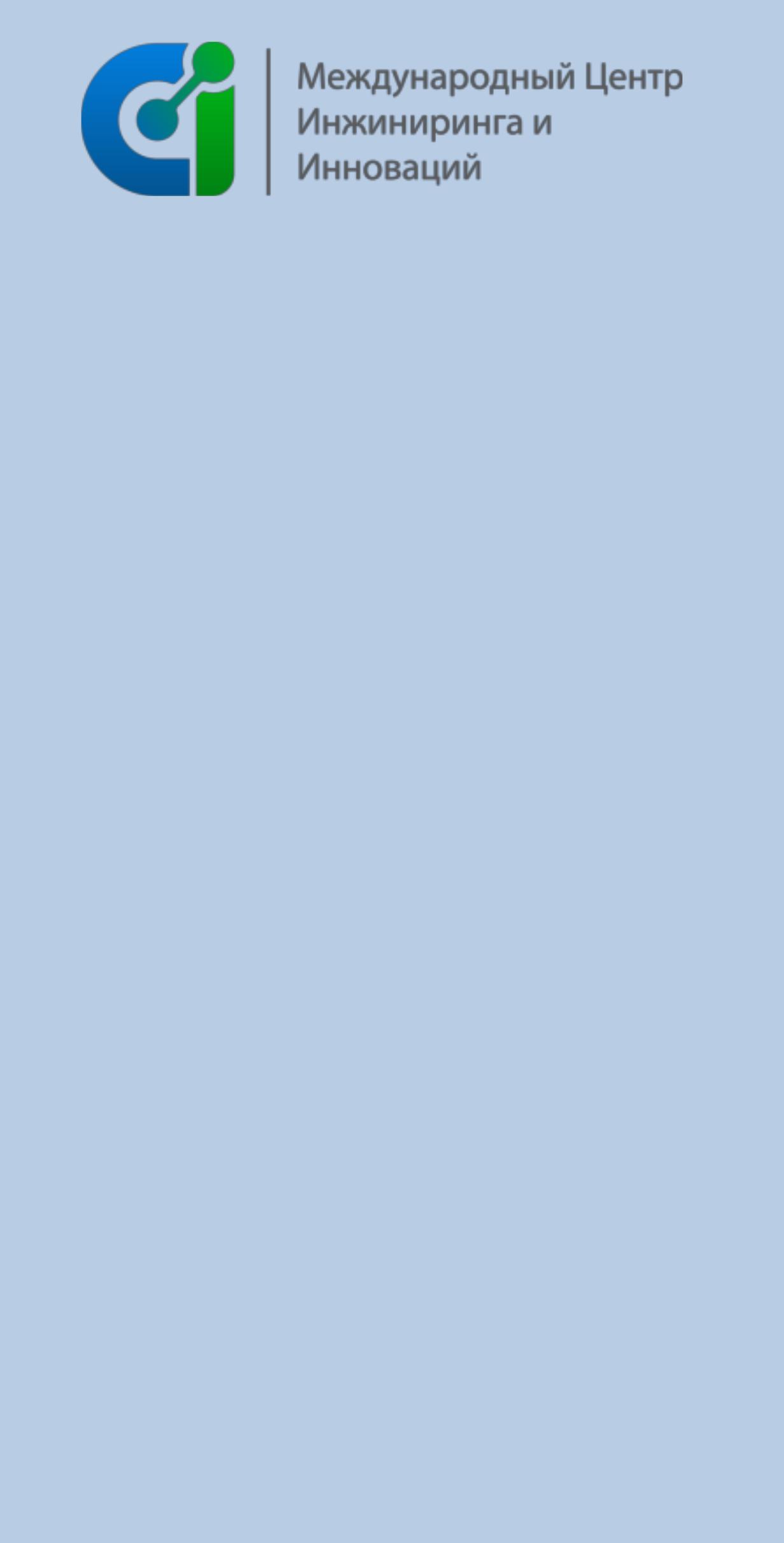 МЕТОДИКА АНАЛИЗА ПОТЕНЦИАЛА ПРЕДПРИЯТИЯ1Москва 2017 гНекоммерческое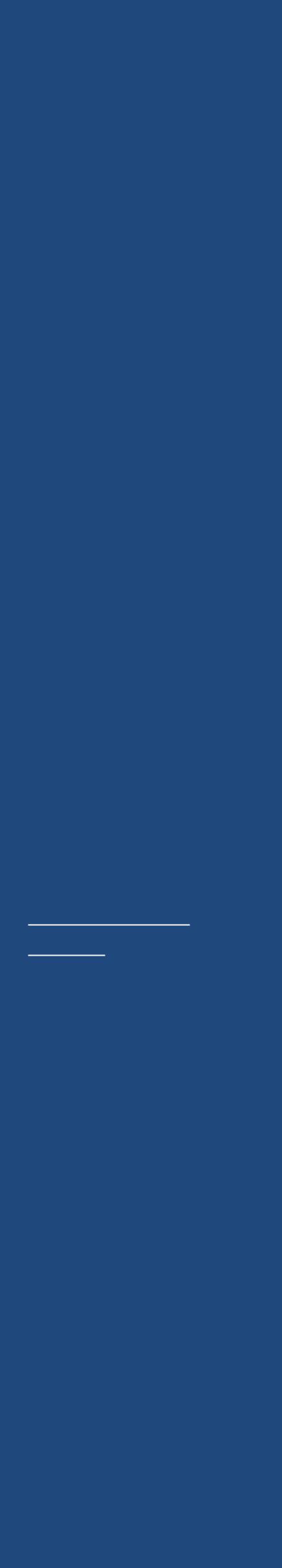 партнерство«Международный центр инжиниринга и инноваций»При поддержке иучастии:Отраслевого отделения «Инжиниринг» общероссийской общественной организации «Деловая Россия»Международной Академии Рейн-Вестфальского технического института (г.Ахен, Германия)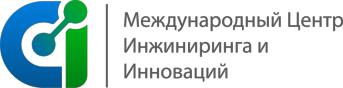 Содержание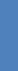 2Термины и сокращенияТермины:Методика – обозначает настоящий документ со всеми включенными в него приложениями.Инструментарий – обозначает часть Методики, содержащую опросный материал (опросные листы) для проведения услуги Анализ потенциала предприятия в соответствии с Методикой.Анализ	потенциала	предприятия	–	консультационная	услуга	дляпроизводственных и сервисных предприятий – субъектов малого и среднего предпринимательства, направленная формирование комплекса мер по повышению конкурентоспособности и устойчивости к кризисным ситуациям.Предприятие МСП (Предприятие) – предприятие-субъект малого и среднего предпринимательства, для которого оказывается услуга анализ потенциала предприятия.Руководство Предприятия – Директор Предприятия, его полномочные заместители, руководители структурных подразделений, наделенные правом принимать оперативные решения.Исполнитель – юридическое лицо, индивидуальный предприниматель или физическое лицо, с которым заключается договор на оказание услуги анализ потенциала предприятия.Интервью – форма получения данных непосредственно у руководства (и сотрудников) Предприятия путем беседы в свободной форме (вопрос-ответ, свободный диалог) на основании составленного ранее опросного листа, но, не ограничиваясь им.Консультант – специалист по анализу потенциала предприятия, прошедший специальное обучение и обладающий соответствующим сертификатом.Скоринг (дистанционный анализ показателей деятельности Предприятия) - система статистической экспресс-оценки Предприятия, основанная на анализе его финансовых, рыночных показателей, учредительной документации и продуктовой линейки.Профиль Предприятия – систематизированная и обобщенная информация о Предприятии, полученная в результате оказания консультационной услуги «Анализ потенциала предприятия», включающая в себя общую информацию о предприятии.3SWOT-анализ – метод оценки фактического положения и стратегических перспектив компании, получаемых в результате изучения сильных и слабых сторон компании, ее рыночных возможностей и факторов риска.Реестр поставщиков СМСП - информационный реестр субъектов малого и среднего предпринимательства - поставщиков для крупного бизнеса и предприятий с государственным участием, а также других форм межрегионального и межотраслевого аутсорсинга и кооперации.Сокращения:АПП – Анализ потенциала предприятия.СМСП – субъект малого и среднего предпринимательства.РЦИ – Региональный центр инжиниринга.ИНН – Идентификационный номер налогоплательщика.ОКВЭД – общероссийский классификатор видов экономической деятельности.ТН ВЭД ТС - Товарная номенклатура внешнеэкономической деятельности Таможенного союза.ГТК – Государственный таможенный комитет.ЕГРЮЛ – Единый государственный реестр юридических лиц.ЕГРИП – Единый государственный реестр индивидуальных предпринимателей.ЛПР – лица, принимающие решения.НИОКР – научно-исследовательские и опытно-конструкторские разработки.4Цели и задачи Анализа потенциала предприятия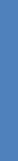 Анализ	потенциала	предприятия	–	консультационная	услуга	дляпроизводственных и сервисных предприятий – субъектов малого и среднего предпринимательства, направленная формирование комплекса мер по повышению конкурентоспособности и устойчивости к кризисным ситуациям.Цели услуги Анализ потенциала предприятия:Экспресс-оценка текущей деятельности и положения предприятия, выявления барьеров (проблем) и потенциала (точек роста) предприятия;Выработка  решений,направленных  надолгосрочное  развитие,оптимизацию бизнес-процессов, повышение уровня конкурентоспособности и капитализации предприятия, с использованием профессиональной системы консалтинга и доступных инструментов государственной поддержки.Задачи:Задачи услуги Анализ потенциала предприятия включают в себя выполнение всех действий, предусмотренных настоящей Методикой, направленных на достижение следующих целей:Сбор данныхМетод: Получение информации о предприятии из открытых источников, а также данные, предоставленные предприятием.Скоринг Метод:Проведение первичного анализа собранных данных о предприятии с присвоением категории. Регистрация в электронной форме (оцифровка) основных видов продукции предприятия по отраслевой принадлежности (ОКВЭД), кодам ОКПД, ТН ВЭД с анализом потенциала по импортозамещению.Определение степени самооценки предприятия и его положения на рынке (уровень конкурентоспособности)Метод:Проведение самооценки предприятия в форме анкетирования.5Выявление барьеров (проблем) в развитии предприятия. Анализ возможностей и перспектив предприятия. Поиск и выработка возможных решений.Метод: Проведение интервью c собственником/директором, руководителями подразделений Предприятия, наделенных полномочиями для принятия решений. SWOT-анализ.Формирование профиля Предприятия с определением его ключевых компетенций Метод:Составление профиля предприятия (в установленной форме), содержащего необходимую информацию для внесения в реестр поcтавщиков СМСП и прочих целей развития предприятияРекомендации по поддержке предприятия через инфраструктуру поддержки6Методика и Инструментарий Анализа потенциала предприятия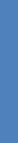 Методика Анализа потенциала предприятия – это совокупность методов и приемов практической деятельности, направленных на решение задач и достижение поставленных целей.Настоящая Методика разработана для малых и средних предприятий производственного направления и/или оказывающих услуги сервисного, технического и/или технологического характера.Методика включает в себя Инструментарий, основанный на применении различных методов (метод анкетирования, метод дистанционного анализа показателей деятельности Предприятия - скоринг, метод индивидуального и группового интервьюирования, SWOT-анализ и пр.), который должен выполняться специально подготовленными Консультантами.Данная Методика может быть применена к СМСП в других, непромышленных, отраслях экономики. Однако в этом случае она требует необходимой адаптации в части вопросов, включаемых в опросные листы для интервью с Руководством Предприятия. Адаптация может выполняться Владельцем методики по заказу заинтересованных сторон, предполагающих ее использование в непромышленных отраслях экономики.Практической целью применения Инструментария является получение необходимой информации для составления приведенных ниже итоговых документов.Итоговые документы АПП:Профиль   предприятия,   позволяющий   определить   его   ключевыекомпетенции, выпускаемую продукцию, конкурентную позицию и репутацию на рынке с целью расширения доступа к рынкам сбыта,включения его в кооперационные цепочки, систему аутсорсинга (поставщиков), государственные программы развития промышленности и импортозамещения.Отчет услуги АПП, содержащий результаты анкетирования СМСП, скоринга, интервьюирования руководства Предприятия, SWOT-анализа, а также перечень предложений по устранению выявленных барьеров (проблем), путей реализации потенциала развития и роста предприятия, доступных инструментов государственной и других видов поддержки.Организация оказания услуги по Анализу потенциала предприятия предполагает следующую схему (алгоритм) работы:7Общая схема подготовки к проведению услуги Анализ потенциала предприятияЗаказчик услуги«АПП»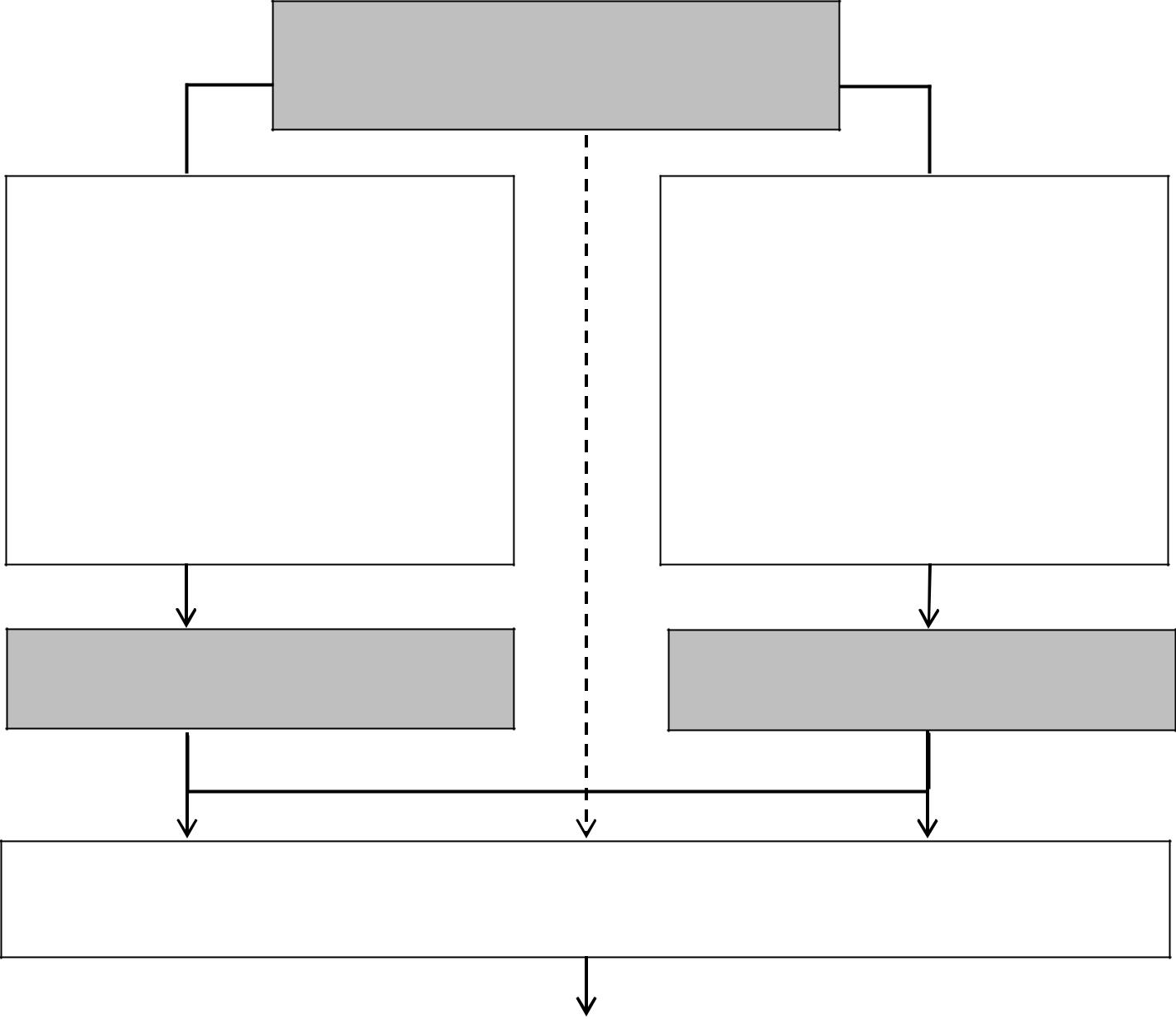  На основе анализа предварительных данных определяет претендентов для предоставления услуги АПП.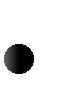  Направляет уведомление Предприятию, соответствующему критериям. Формулирует техническое задание на проведение услуги АПП. Договаривается о встрече с руководством Предприятия.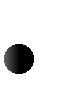  Заключает с предприятием Соглашение о проведении услуги АПП. Проводит      конкурсный      отбор Исполнителя на проведение услуги АПП.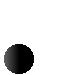  Заключает договор на оказание услуги АПП с Исполнителем. Контролирует качество и сроки проведения услуги АПП.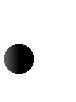 (предприятие МСП)После подписания договора Заказчик услуги АПП и Исполнитель посещают Предприятие для встречи с его руководством. По результатам встречи участники встречи подписывают Протокол о проведении услуги АПП на Предприятии.Начало процедуры оказания услуги «Анализ потенциала предприятия»8Подготовка к оказанию услугиАнализ потенциала предприятияЗаказчиком данной услуги может выступать Региональный центр инжиниринга, иная инфраструктура поддержки и развития СМСП, организации и органы государственного, территориального или муниципального управления, а также непосредственно Предприятие.В случае если Заказчиком выступает Региональный центр инжиниринга (РЦИ), иная инфраструктура поддержки и развития СМСП,организации и органы государственного, территориального или муниципального управления, то на этапе подготовки к оказанию услуги Анализ потенциала предприятия настоящей Методикой предусмотрено выполнение следующих действий:Составление стандартной анкеты для Предприятия (включающей общие данные Предприятия и перечень доступных ему услуг). На основе полученных результатов анкетирования определяются Предприятия - претенденты для предоставления услуги АПП.После определения и утверждения претендентов, Предприятиям, соответствующим критериям отбора, направляется соответствующее уведомление о предоставлении возможности получения услуги Анализ потенциала предприятия.Заказчик формирует Техническое задание на проведение услуги АПП с целью отбора Исполнителя на конкурсной основе. В качестве основы для составления технического задания может служить настоящая Методика, где указаны цели и задачи проведения услуги АПП, а также обозначены итоговые результаты.В соответствии с Техническим заданием и руководствуясь нормативно-законодательной базой Российской федерации, Заказчик проводит конкурсный отбор Исполнителя для оказания услуги АПП.С Исполнителем заключается соответствующий договор на оказание услуги АПП.Заказчик заключает с Предприятием Соглашение о проведении услуги АПП;После подписания договора с Исполнителем, Заказчик договаривается о встрече с директором Предприятия в присутствии Исполнителя (Консультанта). По результатам встречи, стороны подписывают протокол, содержащий следующее: Представление Исполнителя (Консультанта) Руководству Предприятия;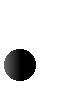  Понимание Предприятием целей, задач и процедуры проведения услуги АПП;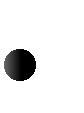  Определение круга лиц для проведения рабочей встречи (совещания) с руководителями основных подразделений предприятия; План и cроки проведения этапов услуги АПП;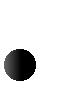  Готовность Предприятия предоставить Исполнителю (Консультанту) необходимую информацию: Анкету Предприятия, информационные материалы (презентацию, каталоги и.т.п.)9случае, если Заказчиком услуги выступает Предприятие, то на этапе подготовки к оказанию услуги Анализ потенциала предприятия, настоящей Методикой предусмотрено выполнение следующих действий:Предприятие формирует Техническое задание на проведение услуги АПП для отбора Исполнителя. В качестве основы для технического задания может служить настоящая Методика, где указаны цели и задачи услуги АПП, а также обозначены итоговые результаты.В соответствии с Техническим заданием, Предприятие проводит отбор Исполнителя для проведения услуги АПП.Предприятие заключает с Исполнителем договор на оказание услуги АПП.После заключения договора Предприятие проводит встречу с Исполнителем, по результатам встречи стороны подписывают протокол, содержащий следующее: Определение круга лиц для проведения рабочей встречи (совещания) с руководителями подразделений предприятия. План и cроки проведения этапов услуги АПП;Примечание: Подписание протокола требуются в случае, если все указанные пункты не внесены изначально в договор между Заказчиком и Исполнителем услуги.10Процедура оказания услугиАнализ потенциала предприятия11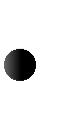 1213Описание этапов проведения услуги Анализ потенциала предприятия и Инструментарий.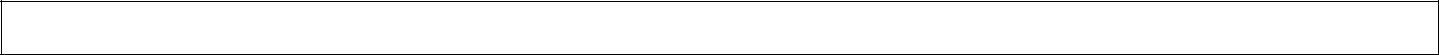 1 этап. Подготовка к проведению услуги АППЦель данного этапа – получить максимально полное представление о Предприятии: его основной продукции, рынках сбыта, отрасли, в которой работает Предприятие, финансовых показателях его деятельности.Консультант запрашивает у Предприятия анкету предприятия. Форма Анкеты приведена в Приложении 1.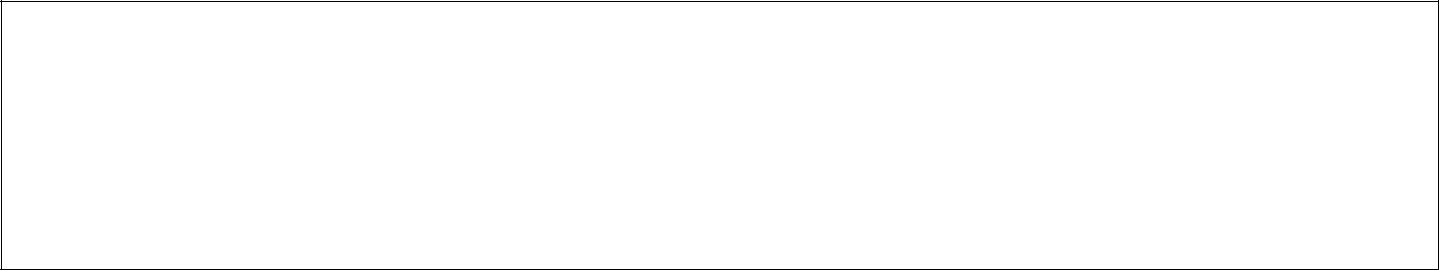 Рекомендации для Консультанта:Кроме Анкеты, рекомендуется запросить общую презентацию и рекламные проспекты предприятия. Эти пункты являются желательным для предоставления Предприятием и остаются на усмотрение Руководителя (собственника) Предприятия.Информационной базой для проведения данного этапа служат следующие источники информации:Основные формы бухгалтерской отчетности (баланс (Форма-1 и Форма-2), отчетность ИП).Информация о наличии судебных дел по гражданским или арбитражным искам в течение последних трех лет, содержащаяся в базе данных Арбитражного суда.выписка из ЕГРЮЛ/ЕГРИП.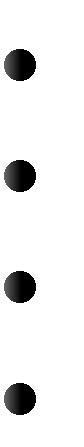 Данные предприятия об экспортно-импортных операциях.Данные Росстат: отраслевые показатели по ОКВЭД.Данные  ФТС  РФ:  объемы  экспортно-импортных  операций  по  кодамТНВЭД.Другие материалы, представленные СМСП.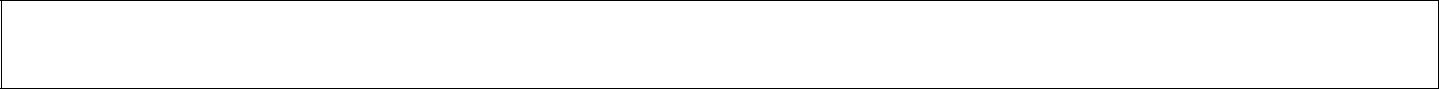 2 этап. Проведение дистанционного анализа показателей деятельности Предприятия (скоринг)Цель данного этапа – проанализировать и оценить полученную на 1-м этапе информацию о Предприятии дистанционно.Данный этап является основным и крайне важным при подготовке консультанта к личной беседе с Руководством Предприятия.Консультант должен уделить анализу информации достаточно времени, чтобы на встрече с Руководством Предприятия обсудить предварительно выявленные им в ходе анализа барьеры (проблемы) и потенциал развития предприятия. Для проведения анализа Консультант может привлекать специалиста по скорингу.14Механизм дистанционного анализа показателей деятельности Предприятия (скоринга) основан на экспресс-оценке предприятия по следующим разделам:Анализ учредительной информации – на основании выпискииз ЕГРЮЛ.Для анализа берется информация из открытых источников или анкеты предприятия о сроке регистрации предприятия и величине его Уставного капитала. В результате оценки выставляется балл по следующей системе:Таблица 1. Учредительная информацияАнализ репутации компанииПроводится на основании информации из открытых источников, предоставленной Анкеты Предприятия, а также по результатам поиска по базе Арбитражного суда.В рамках данного раздела собирается информация о наличии дочернихкомпаний/филиалов и судебных разбирательств (которые находятся в производстве или по которым вынесены решения) по гражданским или арбитражным искам в течение последних трех лет.Таблица 2. РепутацияАнализ финансовых показателей деятельности компании (для предприятий на ОСНО)Примечание: для ИП, предприятий на УСН заполняется только раздел ВыручкаПроводится на основании информации из открытых источников, предоставленной Анкеты и бухгалтерской отчетности предприятия15рамках данного раздела анализируются следующие группы показателей:Группа коэффициентов рентабельности: продаж, активов и инвестиций.Эта группа дает достаточно объемное представление о конкурентоспособности выпускаемого продукта, величине непрямых расходов предприятия и качества менеджмента, который также иллюстрируется коэффициентом оборачиваемости.Группа коэффициентов, дающих характеристику финансовой устойчивости предприятия: коэффициенты текущей ликвидности и автономности.Таблица 3. Финансовые показатели16Анализ данных по производительности трудаДля анализа берется информация предприятия о штате и выручке Предприятия. В результате оценки выставляется балл по следующей системе:Таблица 4. Производительность трудаАнализ рыночной позиции предприятияАнализ проводится на основании предоставленной Анкеты и бухгалтерской отчетности предприятия, данных Росстата о выручке по отрасли (по соответствующему четырехзначному коду ОКВЭД – см. приложение 3).рамках данного раздела анализируются следующие группы показателей:Таблица 5. Исходные данные для анализаТаблица 6. Рыночная позиция СМСП17Анализ потенциала импортозамещенияПроводится на основании предоставленной Анкеты Предприятия, данных Росстат, ФТС РФрамках данного раздела Продукция идентифицируется по кодам ТНВЭД (6-ти значный код), анализируется информация об импорте в РФ продукции, аналогичной выпускаемой предприятием.рамках данного раздела анализируются следующие группы показателей:Таблица 7. Исходные данные для анализа:Таблица 8 . Потенциал импортозамещенияАнализ экспортного потенциалаПроводится на основании предоставленной Анкеты Предприятия. В рамках данного раздела собирается информация о том, является ли Предприятие экспортером.Таблица 9. Экспортный потенциалКаждому показателю по разделам присваивается свой балл, все баллы впоследствии суммируются и, исходя из итогового показателя, Предприятие относится к высокому, среднему или проблемному уровню развития.Анализ выполняется на основе открытых источников информации и информации, предоставленной Предприятием. Предприятие имеет возможность уточнить имеющуюся в открытых источниках информацию, если она может показать Предприятие с более выгодной стороны. При этом выдвигается обязательное требование к достоверности представленной информации.18Результаты исследований сводятся в единый табличный документ, на основании которого выводится показатель в баллах.Пример табличного документа отчета по проведению дистанционного анализа показателей деятельности Предприятия (скорингу) приведен в Приложении 4.На основании полученного балла предприятие относится к группе А, В или С.Система первичной градации предприятий ОСНОПредприятие,	относится	к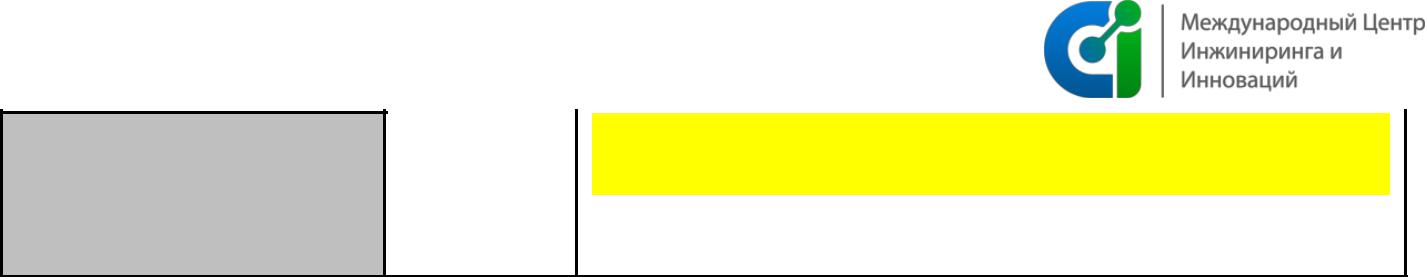 «перспективным точкам роста». Рекомендуется поддержка для реализации инвестиционных проектов.3 этап. Проведение интервью с Руководителем (собственником) Предприятия.Цель данного этапа состоит в том, чтобы оценить качественный уровень стратегического развития предприятия и определить потенциал (точки роста) и существующие проблемы (барьеры) внутри Предприятия, основываясь на данных, полученных при личном общении непосредственно от Руководителя и/или собственника Предприятия.Таким образом, формат проведения исследования предполагает личное общение с Руководителем и/или собственником Предприятия. При составлении опросного листа для интервью консультант должен понимать, что каждый из вопросов может отражать либо потенциальную точку роста внутри предприятия, либо барьер (проблему), которая рано или поздно способна привести к снижению эффективности работы Предприятия. Именно на основании ответов на вопросы можно определить, каким образом Предприятие может расти дальше и предложить план работ, реализацию которого предприятие может осуществлять самостоятельно и/или с привлечением сторонних (внешних) ресурсов.Основным инструментом для проведения исследования является метод глубинного интервью. Метод глубинного интервью – это неформальная личная беседа, проводимая по заранее намеченному плану, основанная на побуждении респондентов к продолжительным и обстоятельным рассуждениям по интересующему исследователя кругу вопросов. Глубинное интервью предполагает получение от респондента развернутых ответов на вопросы опросного листа, а не заполнение формальной анкеты. Важнейшая задача консультанта при использовании данного метода в рамках услуги АПП – понять истинное отношение к вопросам директора и/или собственника Предприятия. В процессе диалога Консультант должен создать доверительный формат беседы, вместе с Руководителем (собственником) Предприятия он выявляет барьеры (проблемы), ищет точки роста и новые решения для действующего бизнеса.процессе интервью Консультант помечает наиболее важные мысли и идеи кратко и емко напротив каждого обсуждаемого вопроса в формуляре опросного листа или в блокноте в свободной форме, стараясь побудить собеседника откровенно и честно высказать свои мысли и идеи.202122Полученная	информация	может	быть	использована	для	формирования(корректировки) опросного листа, предназначенного для интервью с руководителями структурных подразделений Предприятия, наделенных полномочиями принятия оперативных решений.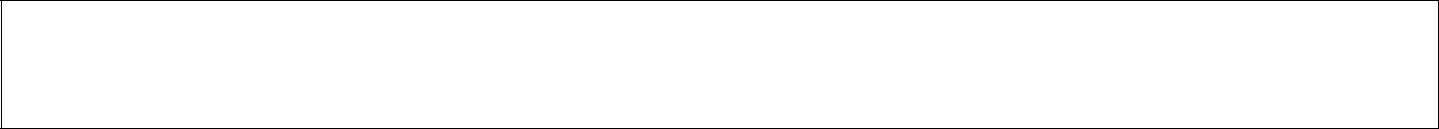 4 этап. Проведение интервью с руководителями структурных подразделений Предприятия, наделенных правом принимать оперативные решения.Цель данного этапа состоит в том, чтобы оценить качественный уровень стратегического развития предприятия и определить ключевые точки роста и существующие барьеры (проблемы) внутри Предприятия, основываясь на данных, полученных при личном общении с руководителями структурных подразделений Предприятия, наделенных правом принимать оперативные решения.Формат данного этапа допускает индивидуальное интервью и/или групповое интервью. При этом применение метода группового интервью является обязательным в рамках проведения совещания с руководителями подразделений по выявлению барьеров (проблем) с поиском решений и SWOT-Анализа. В случае, если Консультант принимает решение провести личное интервью, то рекомендуется это делать во время осмотра предприятия в форме свободной беседы, чтобы не перегружать вопросами руководителей подразделений и не повторять их на групповом интервью. Консультант должен вовлекать в процесс ограниченное число руководителей структурных подразделений предприятия и только тех, кто может дать наиболее полную информацию. Прежде всего, рекомендуется привлечь к работе директора по маркетингу (коммерческого директора) Предприятия, технического директора (главного инженера), директора по логистике, начальника производства.Присутствие Руководителя (собственника) предприятия в данном случае не рекомендовано, чтобы Консультант мог достигнуть максимальной открытостибеседе с руководителями структурных подразделений.24Основу для интервью составляет приведенный ниже опросный лист. В процессе интервью Консультант, как и при интервью с Руководителем (собственником) Предприятия, помечает наиболее важные мысли и идеи краткоемко напротив каждого обсуждаемого вопроса в формуляре опросного листа или в блокноте в свободной форме, стараясь побудить собеседников откровенно и честно высказать свои мысли и идеи.Кадровый потенциал и коммерческий потенциал предприятия25Импортозамещение, экспортная ориентированность и промышленный потенциал предприятиярезультате личного или общего интервью с руководителями подразделений Консультант получает достоверное представление о процессах,происходящих на Предприятии, его кадровом потенциале, производственном потенциале, получает видение барьеров (проблем) со стороны самого предприятия, препятствующих его развитию и мер по их устранению, а также определяет точки роста.26По завершению интервью Консультант предлагает в качестве резюме совместно перечислить все названные барьеры (проблемы), а также потенциал (точки роста) предприятия, ранжировать их по степени приоритетности, предложить возможные пути их решения и реализации.рамках группового интервью с руководителями структурных подразделений Предприятия, наделенных правом принимать оперативные решения, проводится SWOT Анализ.SWOT-анализ.Такой анализ представляет инструмент для быстрой оценки стратегического положения предприятия на рынке. Оцениваются два подмножества факторов, одно из которых отражает потенциальные возможности предприятия и его внутренней структуры, другое - состояние и воздействие внешней среды. В рамках оказания услуги АПП не проводится глубокий SWOT-анализ, то есть данный анализ проводится Консультантом для общей оценки, насколько глубоко и объективно руководители высшего звена управления имеют понимание о своих сильных и слабых конкурентных преимуществах, позволяет оценить составляющие стратегического баланса предприятия: сильные стороны - это активы предприятия в конкурентной борьбе, а слабые стороны - это его пассивы.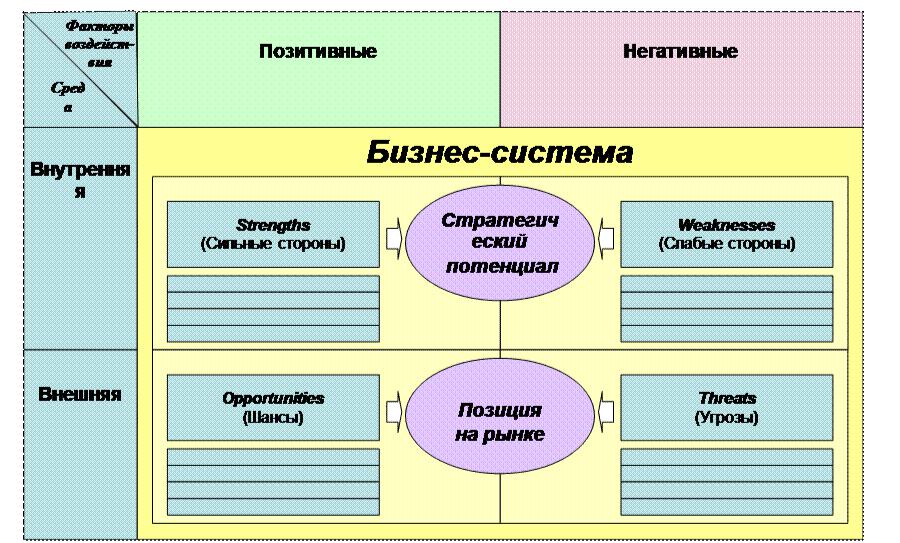 Сильные конкурентные стороны включают в себя достижения, которые дают предприятию стратегические конкурентные преимущества на рынке (например, высокое качество товаров или услуг, низкие издержки производства, уникальные технологии и «ноу-хау», лидерство на рынке, накопленный опыт, хорошо организованная реклама, высокий уровень профессиональной компетентности персонала, развитые партнерские отношения и т.д.).27Слабые конкурентные стороны - это отсутствие чего-то важного для эффективной работы предприятия или то, что делает его уязвимым в конкурентной борьбе.точки зрения формирования стратегии, сильные стороны должны быть использованы для наращивания конкурентных преимуществ Предприятия, а слабые стороны, которые делают его уязвимым или мешают его деятельности, должны быть устранены.рамках АПП совместно с руководителями подразделений предприятия кратко анализируется отраслевая специфика, тенденции и закономерности развития конъюнктуры целевого рынка, фазы циклического развитияпроизводства, макроэкономические проблемы, создающие угрозы конкурентным позициям предприятия, а также внешние факторы, которые могут оказать благоприятное влияние на его развитие.Угрозы – это то, что может нанести ущерб предприятию.Потенциальные внешние шансы или возможности – это нечто, позволяющее усилить конкурентные позиции предприятия на рынке.Метод проведения SWOT-анализа: анализ данных интервью с ЛПР и формулировка совместого резюме. Такой подход формирует у коллектива Предприятия мотивацию к вовлеченности в процесс определения круга выявленных проблем (барьеров) выработки решения для них.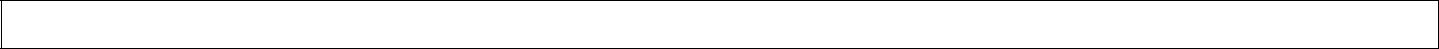 5 этап. Окончательный анализ и систематизация полученных данных.Цель данного этапа состоит в систематизации и окончательном анализе полученных данных, формировании предложений по решению выявленных барьеров (проблем) и рекомендаций по мерам поддержки потенциала развития (точек роста) Предприятия.На данном этапе Консультант систематизирует выявленные в процессе дистанционного знакомства с Предприятием и личного интервью с Руководством проблемы (барьеры) и потенциальные возможности (точки роста). При этом важно понимать отличие проблемы (барьера) от точки роста, поскольку зачастую грань между ними достаточно условна. Поэтому настоящей Методикой предусматриваются следующие определения для проблем (барьеров) и точек роста Предприятия.Согласно данной Методике барьером (проблемой) считается проблема предприятия, препятствующая раскрытию существующего потенциала развития и роста предприятия, которая может быть решена как собственными силами и за счет средств самого Предприятия, так и с привлечением внешних источников (материальные и нематериальные формы поддержки, в том числе необходимость консалтингового сопровождения предприятия отраслевыми и/или другими специалистами).28Точка роста – это тот потенциал Предприятия, реализация которого ведет к существенному повышению конкурентоспособности и экономических показателей (рост выручки, прибыли, создание новых рабочих мест) Предприятия, улучшению качества и/или ассортимента продукции и/или спектра предлагаемых услуг Предприятия.соответствии с приведенными определениями, необходимо сначала разделить барьеры (проблемы) и точки роста Предприятия.Барьеры (проблемы) делятся, в свою очередь, на две группы:Барьеры (проблемы) для решения которых задействуется собственный потенциал Предприятия (оптимизация внутри Предприятия). К ним относят те проблемы, для решения которых требуются ресурсы, как правило, имеющиеся в распоряжении Предприятия.Барьеры (проблемы) для решения которых необходимо привлечение сторонней помощи (поддержки).Для каждой из выявленных проблем предлагается возможное решение, определенное, как в процессе интервью с Руководством Предприятия, так и с привлечением отраслевых или иных специалистов (консультантов).Результат работ по этапу оформляется в виде презентации, имеющей следующую структуру:Наименование барьера (проблемы), ранжированные по степени приоритетности, и возможные решения;Потенциал развития (точки роста) Предприятия ), ранжированные по степени приоритетности, и возможные пути их реализации;Специалисты и/или структурные подразделения, привлечение которых необходимо для решения;Необходимые ресурсы (финансовые, человеческие, структурные, др.);Ожидаемый результат.Ввиду большого разнообразия барьеров (проблем), выявляемых на разных Предприятиях в различных отраслях, содержательная сторона презентации не регламентируется, а оставляется на усмотрение Консультанта.По завершению презентация представляется Руководству Предприятия в присутствии Руководителя (предствителя) Регионального центра нижиниринга. Консультант проводит трехстороннюю встречу с Руководством преприятия и представителей РЦИ в ходе которой презентует информацию о предприятии, его специфике, потенциале и выявленных точках роста. При необходимости в презентацию вносятся изменения и дополнения, предлагаемые Руководством Предприятия.296 этап. Формирование отчета об оказании услуги Анализ потенциала предприятия.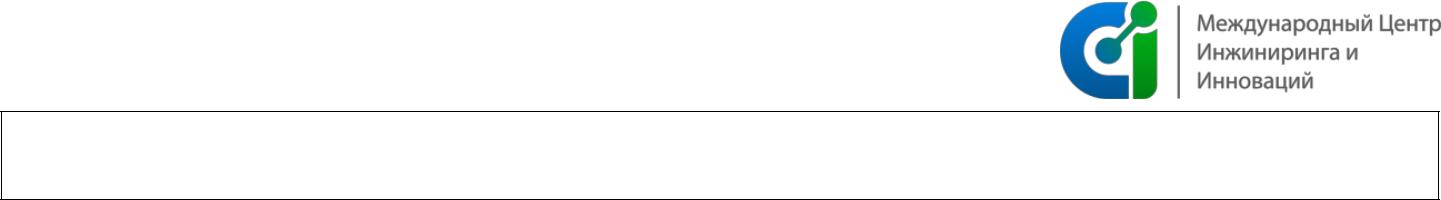 По завершению четвертого этапа формируется отчетная документация об оказании услуги Анализ потенциала предприятия.Итоговая отчетность включает в себя следующие документы:Профиль предприятия, содержащий информацию о его ключевых компетенциях, выпускаемой продукции, репутации, с целью расширения доступа к рынкам сбыта, включения его в кооперационные цепочки,систему аутсорсинга (поставщиков), государственные программы развития промышленности и импортозамещения.Единая установленная Форма – Приложение 1.Отчет  об  оказании  услуги  Анализ  потенциала  предприятия,позволяющий определить, с одной стороны, возможные мероприятия по устранению барьеров (проблем) и оптимизации бизнес-процессов, с другой стороны, - возможные пути реализации потенциала развития и роста предприятия.Форма:Результат скоринга, с присвоением Предприятию соответствующей категории (A,B,C).Таблица с перечнем основных барьеров (проблем) предприятия и возможных решений, а также с оценкой, способно ли предприятие само реализовать эти решения, или нуждается во внешней поддержке (материальная и нематериальная формы поддержки, в том числе необходимость консалтингового сопровождения предприятия отраслевыми и/или другими специалистами).Таблица потенциала развития («точек роста») предприятия и рекомендуемым мерам поддержки (материальная и нематериальная формы поддержки, в том числе необходимость консалтингового сопровождения предприятия отраслевыми и/или другими специалистами).Краткое  резюме  Консультанта   для  руководителя  РЦИ  или  инойинфраструктуры поддержки СМСП, территориальных и муниципальных органов власти (если они выступают Заказчиком услуги АПП) с отнесением Предприятия к категории (1 /2 /3) развития и потенциала роста на основании данных скоринга и последующих этапов АПП.Рекомендации РЦИ по формату поддержки, внесению в Реестры и т.дСистема градации предприятийПри определении принадлежности предприятия к соответствующей группе Консультант руководствуется результатами скоринга и личной оценкой развития следующих организационно-производственных процессов:31инвестиционного	проекта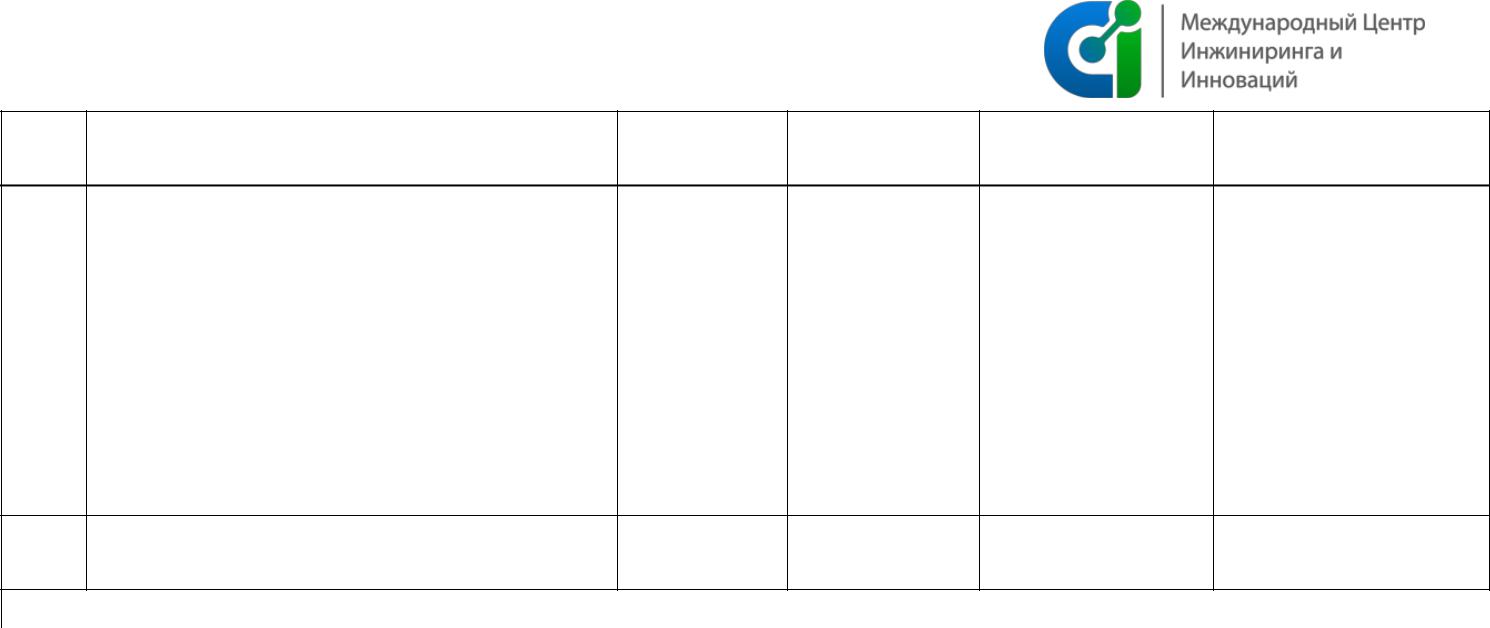 развития предприятия.5.	Оценка	способностипреодоления	выявленныхбарьеров	собственнымисилами.	(способностьпредприятия	к	преодолениюбарьеров	с	учетомкомпетенции	команды,производственных	иматериальных ресурсов).Результат скоринга (рейтинг А, В, С)Итоговый результат: 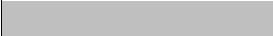 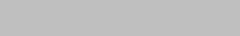 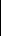 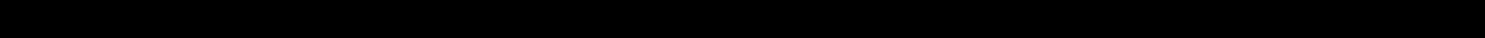 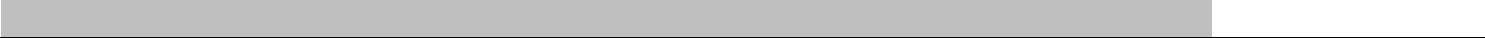 По итогам определения группы предприятия, Консультант формирует комплексную услугу исходя из имеющихся базовых инструментов РЦИ.При формировании указанного перечня, Консультант определяет характер услуг (консультационные/инжиниринговые) исходя из группы предприятия по результатам определения уровня развития и потенциала роста предприятия.ПрезентацияФорма: свободная форма презентации в соответствии со структурой, приведенной в приложении 6.Рекомендуемые нормативы времени на проведение АППсреднем на каждое предприятие в зависимости от его размера рекомендуется отводить на весь процесс от 6 до 7 рабочих дней. Время следует распределять примерно следующим образом:32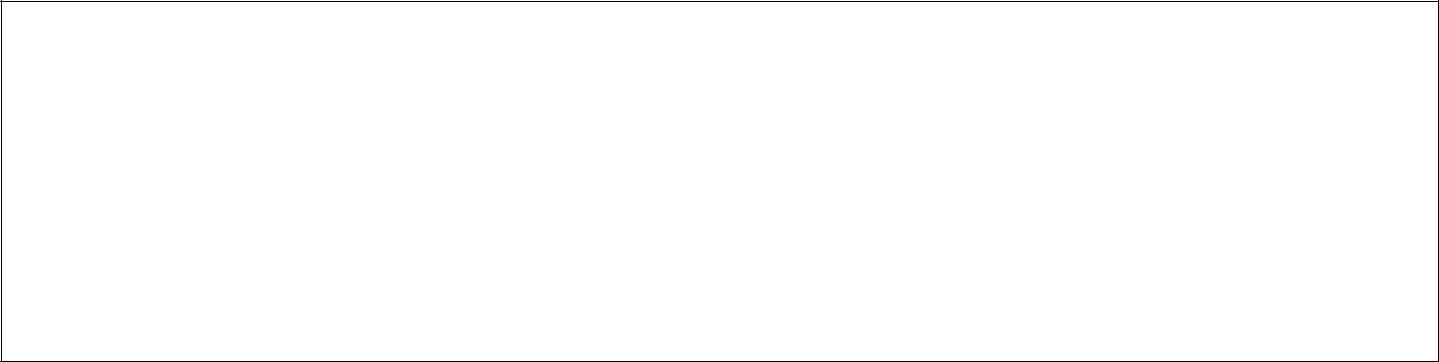 Внимание:При планировании времени следует ориентироваться на размер Предприятия, которому оказывается услуга АПП, специфику его работы и иные факторы. Получение информации от сторонних экспертов могут потребовать дополнительного времени. Указанные нормативы носят рекомендательный характер и могут быть изменены Консультантом. Рекомендация: формирование отчета и презентации услуги АПП не должна превышать 20 календарный дней.Примечание:дальнейшем Консультант, работавший с Предприятием, должен оставаться на Предприятии на более длительный срок, выполняя функцию коучинга и профессиональной поддержки команд по снятию барьеров. Этим обеспечивается постоянство реализации мер и укрепляется положение ответственного за снятие барьеров по отношению к руководству. Кроме этого внешний консультант может в качестве посредника, обеспечивающего коммуникацию, вносить ценный вклад в успешное преодоление проблем и барьеров. Однако данная работа проводится вне рамок, предусмотренных данной Методикой.Формирование рекомендацийРекомендации	–	это	список	мероприятий	и	действий,	которыенеобходимо совершить предприятию, чтобы повысить уровень конкурентоспособности и устойчивости бизнес-модели.33ПРИЛОЖЕНИЕ 1. Профиль Предприятия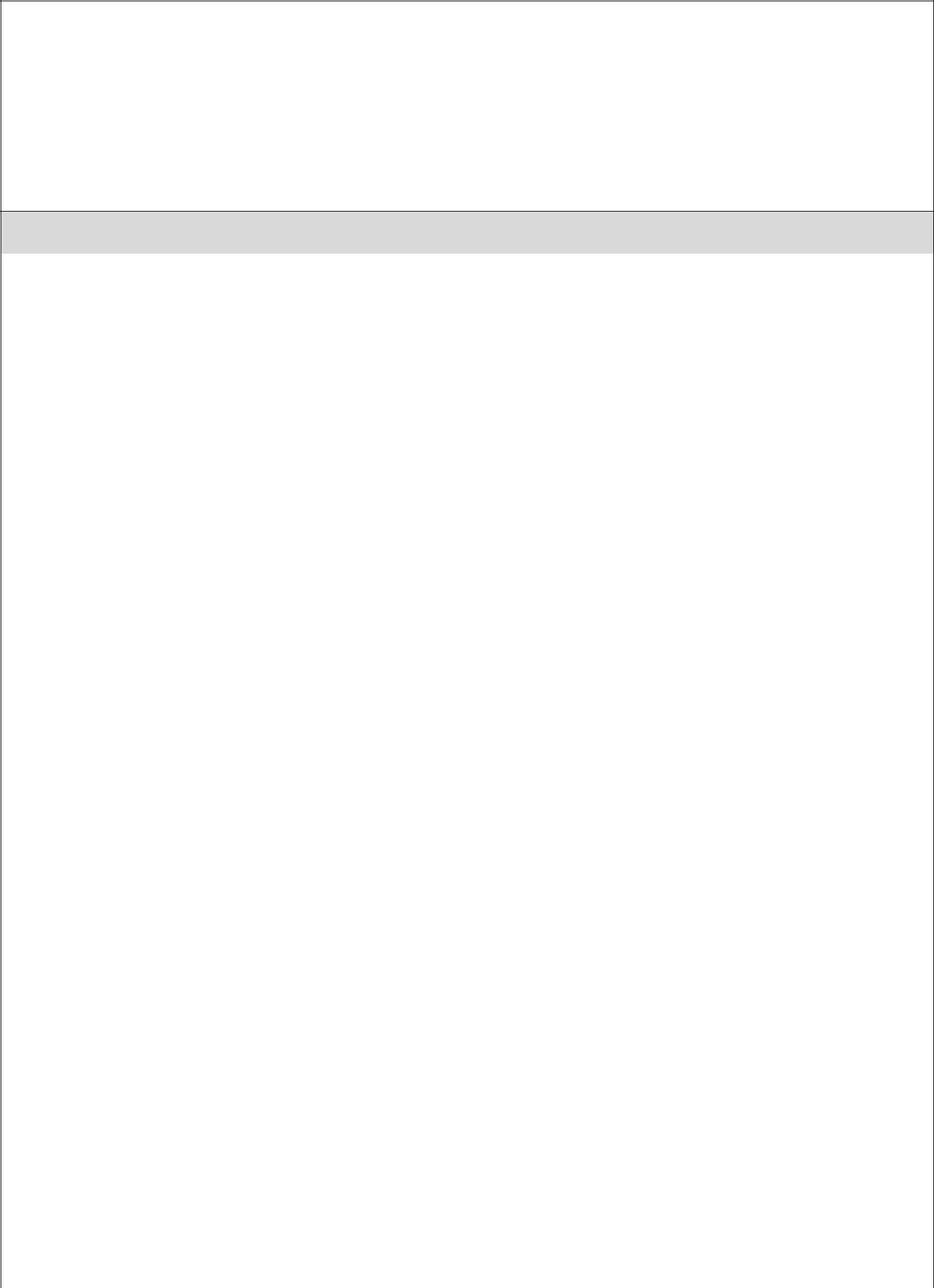 Внимание:приведенная в данной таблице информация служит для ориентации Консультанта, оптимального распределения времени и затрачиваемых усилий для достижения основных целей АПП. Вся информация должна основываться на конкретных достоверных данных или обосновываться накопленным опытом. Если указанные данные отсутствуют или не предоставлены, то можно оставить графу свободной с тем, чтобы заполнить ее в последующем. Разделы, помеченные знаком «*» не являются обязательными для заполнения.I. Идентификационные данные предприятия34Основные средства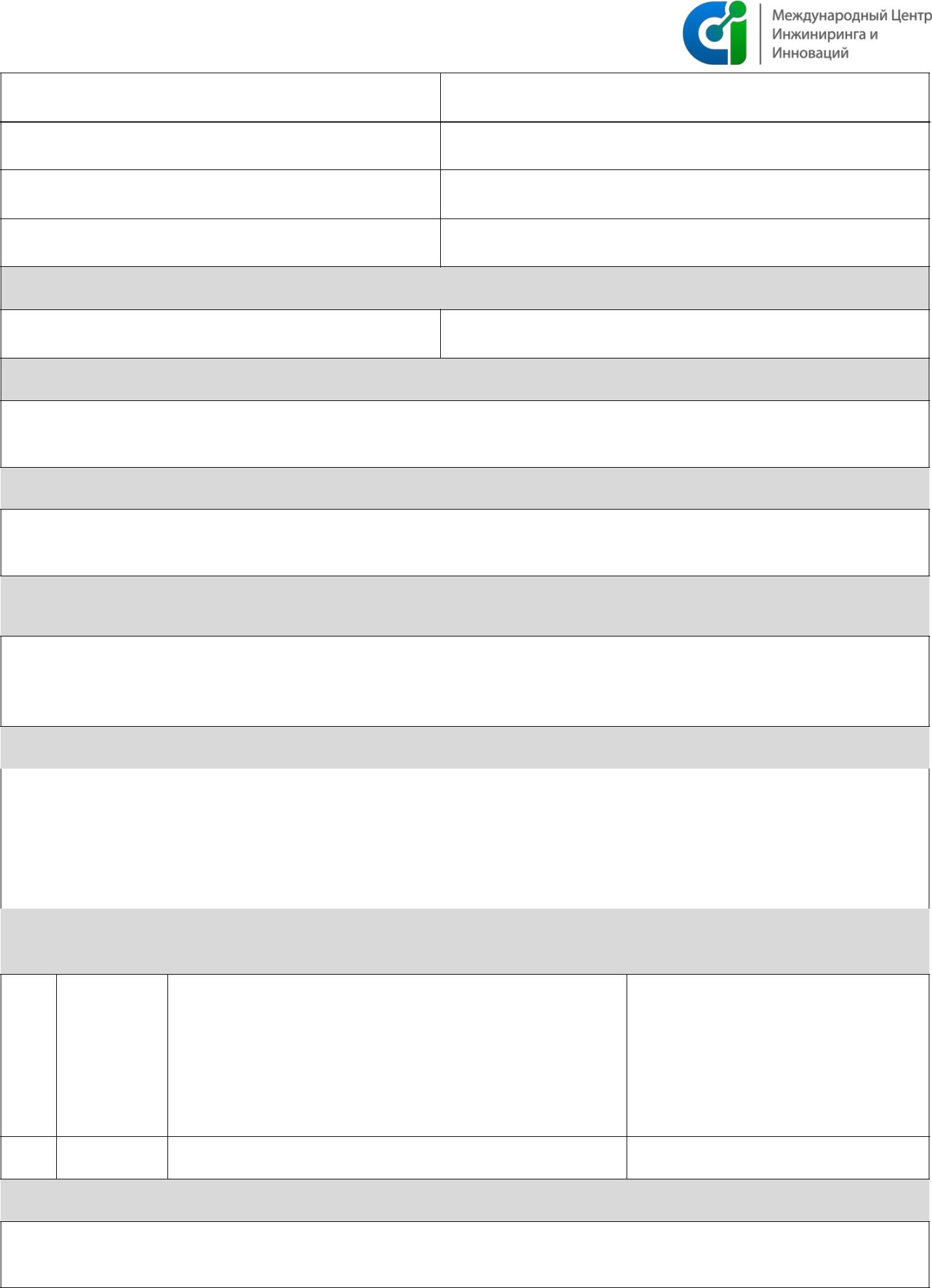 Кредиторская задолженностьДебиторская задолженностьПроизводительность трудаII. Данные о сотрудниках предприятияСреднесписочная численность втекущем году, чел.III. Данные о продукции / услугах предприятияНазовите важнейшие категории продукции Вашего предприятия.Какой продукт / какие услуги Ваше предприятие предлагает своим клиентам? IV. Данные об отраслиНазовите три основные отрасли, в которые продается продукция/услуги Вашего предприятия.V. Данные по финансовому состоянию предприятия**Приложить отчетность (баланс Ф1, Ф2 или отчетность ИП). Целесообразно дополнить информацией о размере и характере обязательств и наличии связанных (афиллированных) лиц с приложением информации по ним также, если таковые есть.VI. Является ли предприятие участником внешнеэкономической деятельности:VII. Данные по полученной ранее государственной поддержке (если получалась)Степеньудовлетворенностирезультатом№	Год	Вид поддержки	(1-низкая,2-средняя,3-высокая)VIII.  Данные об инвестиционном проекте Предприятия35ПРИЛОЖЕНИЕ 2. Соглашение о порядке оказания консультационной услуги «Анализ потенциала предприятия»Дата: _______________	Место: _____________________Компания _____________________________ в лице ________________ (Ф.И.О.), именуемое в дальнейшем Предприятие иКонсультант (группа консультантов) в лице _____________________ (Ф.И.О.), при совместном упоминании называемые «Стороны», заключили настоящее Соглашение о том, что Стороны согласовали порядок и план оказания консультационной услуги «Анализ потенциала предприятия» (далее – Консультационная услуга), и будут исходить из следующего:Руководство Предприятия ознакомлено и согласно с целями и задачами Консультационной услуги.Руководство Предприятия проинформировало сотрудников о целях и сроках оказания Консультационной услуги.Руководство Предприятия готово рассматривать запросы Консультантов на предоставление дополнительных данных и документов, и решать положительно, если такие данные и документы не являются строго конфиденциальными, и если их предоставление будет способствовать результативности Консультационной услуги.В свою очередь Консультант (группа консультантов) принимают на себя обязательства о неразглашении информации полученной в ходе оказания Консультационной услуги.4.1.	Под Информацией для целей настоящего Соглашения понимается любая информация, передаваемая любой из Сторон другой Стороне в процессе проведения между Сторонами переговоров и/или заключения между Сторонами каких-либо соглашений и/или исполнения таких соглашений, и подлежащая защите по настоящему Соглашению, за исключениями, указанными ниже.4.2.	Стороны обязуются не разглашать, не обсуждать содержание, не предоставлять копий, не публиковать и не раскрывать в какой-либо иной форме третьим лицам Информации без получения предварительного письменного согласия другой Стороны, если иное не предусмотрено законодательством Российской Федерации, и за исключением предоставления Информации банкам и иным финансирующим организациям.От Предприятия: ____________	Консультант: ____________36ПРИЛОЖЕНИЕ 3. Справочная информация для скоринга. Общая выручка по отраслям (по 4-х значному ОКВЭД), 2016 г.Источник: Росстат3839404142434445ПРИЛОЖЕНИЕ 4. Базовые инструменты Региональных центров инжиниринга.Консалтинговый блок:Базовые консалтинговые услуги:Оценка индекса технологической готовности к модернизации, развитию.Технологические аудиты, в том числе экологический, энергетический, энерготехнологический.Оценка финансового состояния предприятияУправленческий аудит.Маркетинговые услуги (анализ рынка, брендирование, позиционирование и т.д.).Обучающие семинары, тренинги, вебинары.Специальные консалтинговые услуги:Разработка программ модернизации (перевооружения, инвестиционных проектов развития).Разработка ТЭО и бизнес-планов.Консультационные услуги по защите прав интеллектуальной собственности.Инжиниринговый блок (пример):Проектно-конструкторские услуги.Сертификация.Прототипирование.Разработка проектной документации.Услуги на специализированном технологическом оборудовании (отраслевые РЦИ, оснащенные специализированным оборудованием).Сертификация.Разработка и внедрение стандартов производства и качества продукции.Внедрение новых (инновационных технологий) в производство.46Термины и сокращенияТермины и сокращенияТермины и сокращения3Цели и задачи анализа потенциала предприятияЦели и задачи анализа потенциала предприятияЦели и задачи анализа потенциала предприятияЦели и задачи анализа потенциала предприятияЦели и задачи анализа потенциала предприятия5Методикаиинструментарийинструментарийанализапотенциала7предприятияпредприятияОбщая схема подготовки к проведению  анализа потенциалаОбщая схема подготовки к проведению  анализа потенциалаОбщая схема подготовки к проведению  анализа потенциалаОбщая схема подготовки к проведению  анализа потенциалаОбщая схема подготовки к проведению  анализа потенциалаОбщая схема подготовки к проведению  анализа потенциала8предприятияпредприятияпо МетодикеПодготовка  к  оказанию  услуги  поПодготовка  к  оказанию  услуги  поПодготовка  к  оказанию  услуги  поПодготовка  к  оказанию  услуги  поанализапотенциала9предприятияпредприятияПроцедураоказания   услуги   пооказания   услуги   пооказания   услуги   поанализапотенциала11предприятияпредприятияОписаниеэтапов   проведенияэтапов   проведенияэтапов   проведенияанализапотенциала14предприятия и Инструментарийпредприятия и Инструментарийпредприятия и Инструментарийпредприятия и Инструментарий1  этап.  Подготовка  к  проведению1  этап.  Подготовка  к  проведению1  этап.  Подготовка  к  проведению1  этап.  Подготовка  к  проведениюанализапотенциала14предприятия.предприятия.2  этап.  Проведение  дистанционного  анализа  показателей2  этап.  Проведение  дистанционного  анализа  показателей2  этап.  Проведение  дистанционного  анализа  показателей2  этап.  Проведение  дистанционного  анализа  показателей2  этап.  Проведение  дистанционного  анализа  показателей2  этап.  Проведение  дистанционного  анализа  показателей14деятельности Предприятия (скоринг).деятельности Предприятия (скоринг).деятельности Предприятия (скоринг).деятельности Предприятия (скоринг).3этап.ПроведениеПроведениеинтервьюсРуководителемсРуководителем20(собственником) Предприятия.(собственником) Предприятия.(собственником) Предприятия.(собственником) Предприятия.4 этап. Проведение интервью с руководителями структурных4 этап. Проведение интервью с руководителями структурных4 этап. Проведение интервью с руководителями структурных4 этап. Проведение интервью с руководителями структурных4 этап. Проведение интервью с руководителями структурных4 этап. Проведение интервью с руководителями структурных24подразделений Предприятия, наделенных правом приниматьподразделений Предприятия, наделенных правом приниматьподразделений Предприятия, наделенных правом приниматьподразделений Предприятия, наделенных правом приниматьподразделений Предприятия, наделенных правом приниматьподразделений Предприятия, наделенных правом приниматьоперативные решения.оперативные решения.оперативные решения.5 этап. Окончательный анализ и систематизация полученных5 этап. Окончательный анализ и систематизация полученных5 этап. Окончательный анализ и систематизация полученных5 этап. Окончательный анализ и систематизация полученных5 этап. Окончательный анализ и систематизация полученных5 этап. Окончательный анализ и систематизация полученных28данных.6 этап. Формирование отчета об оказании услуги по Анализу6 этап. Формирование отчета об оказании услуги по Анализу6 этап. Формирование отчета об оказании услуги по Анализу6 этап. Формирование отчета об оказании услуги по Анализу6 этап. Формирование отчета об оказании услуги по Анализу6 этап. Формирование отчета об оказании услуги по Анализу30потенциала предприятия.потенциала предприятия.потенциала предприятия.Рекомендуемые нормативы времени на проведение АППРекомендуемые нормативы времени на проведение АППРекомендуемые нормативы времени на проведение АППРекомендуемые нормативы времени на проведение АППРекомендуемые нормативы времени на проведение АППРекомендуемые нормативы времени на проведение АПП32Формирование рекомендаций.Формирование рекомендаций.Формирование рекомендаций.Формирование рекомендаций.34ПРИЛОЖЕНИЕ 1: Профиль предприятияПРИЛОЖЕНИЕ 1: Профиль предприятияПРИЛОЖЕНИЕ 1: Профиль предприятияПРИЛОЖЕНИЕ 1: Профиль предприятияПРИЛОЖЕНИЕ 1: Профиль предприятия35ПРИЛОЖЕНИЕ 2. Соглашение о порядке оказанияПРИЛОЖЕНИЕ 2. Соглашение о порядке оказанияПРИЛОЖЕНИЕ 2. Соглашение о порядке оказанияПРИЛОЖЕНИЕ 2. Соглашение о порядке оказанияПРИЛОЖЕНИЕ 2. Соглашение о порядке оказания37консультационной услугиконсультационной услугиконсультационной услуги«Анализ потенциала«Анализ потенциалапредприятия»предприятия»ПРИЛОЖЕНИЕ 3. Справочная информация для скоринга.ПРИЛОЖЕНИЕ 3. Справочная информация для скоринга.ПРИЛОЖЕНИЕ 3. Справочная информация для скоринга.ПРИЛОЖЕНИЕ 3. Справочная информация для скоринга.ПРИЛОЖЕНИЕ 3. Справочная информация для скоринга.ПРИЛОЖЕНИЕ 3. Справочная информация для скоринга.38Общая выручка по отраслям (по 4-х значному ОКВЭД), 2016Общая выручка по отраслям (по 4-х значному ОКВЭД), 2016Общая выручка по отраслям (по 4-х значному ОКВЭД), 2016Общая выручка по отраслям (по 4-х значному ОКВЭД), 2016Общая выручка по отраслям (по 4-х значному ОКВЭД), 2016Общая выручка по отраслям (по 4-х значному ОКВЭД), 2016г.ПРИЛОЖЕНИЕ 4: Базовые инструменты РегиональныхПРИЛОЖЕНИЕ 4: Базовые инструменты РегиональныхПРИЛОЖЕНИЕ 4: Базовые инструменты РегиональныхПРИЛОЖЕНИЕ 4: Базовые инструменты РегиональныхПРИЛОЖЕНИЕ 4: Базовые инструменты РегиональныхПРИЛОЖЕНИЕ 4: Базовые инструменты Региональных45центров инжинирингацентров инжинирингацентров инжинирингаВыгодоприобретательИсполнитель услуги АПП№НаименованиеНаименованиеНаименованиеНаименованиеУчастники процесса оказания услуги АПП иУчастники процесса оказания услуги АПП иУчастники процесса оказания услуги АПП иУчастники процесса оказания услуги АПП иУчастники процесса оказания услуги АПП иУчастники процесса оказания услуги АПП иУчастники процесса оказания услуги АПП иУчастники процесса оказания услуги АПП иУчастники процесса оказания услуги АПП иУчастники процесса оказания услуги АПП иУчастники процесса оказания услуги АПП и№НаименованиеНаименованиеНаименованиеНаименованиеих действияих действияих действияих действияих действияп/пэтапаэтапаэтапаих действияих действияих действияих действияих действияп/пэтапаэтапаэтапаИсполнитель услугиИсполнитель услугиИсполнитель услугиИсполнитель услугиИсполнитель услугиИсполнитель услугиПредприятиеПредприятиеИсполнитель услугиИсполнитель услугиИсполнитель услугиИсполнитель услугиИсполнитель услугиИсполнитель услугиПредприятиеПредприятие11ПодготовительныйПодготовительныйПодготовительныйПодготовительныйПодготовительныйНазначаетНазначаетНазначаетКонсультанта,Консультанта,Консультанта,Консультанта,ПредоставляетПредоставляетпоэтапкоторыйкоторыйбудетбудетбудетзапросуИсполнителяИсполнителядействовать от его именидействовать от его именидействовать от его именидействовать от его именидействовать от его именидействовать от его именидействовать от его именинеобходимые данные.необходимые данные.Примечание:Примечание:Примечание:на Предприятиина Предприятиина Предприятиина Предприятиина ПредприятииПриготовностиготовностиготовностиНаправляет ПредприятиюНаправляет ПредприятиюНаправляет ПредприятиюНаправляет ПредприятиюНаправляет ПредприятиюНаправляет ПредприятиюНаправляет ПредприятиюПредприятияПредприятияПредприятияПредприятияПредприятияАнкетуАнкетупредоставитьпредоставитьпредоставитьпредоставитьпредоставитьОсуществляетОсуществляетОсуществляетОсуществляетпоискпоискпоискинформациюинформациюинформациюинформациюинформациюданных о Предприятии вданных о Предприятии вданных о Предприятии вданных о Предприятии вданных о Предприятии вданных о Предприятии вданных о Предприятии врекомендуетсярекомендуетсярекомендуетсярекомендуетсярекомендуетсяоткрытых источниках ( воткрытых источниках ( воткрытых источниках ( воткрытых источниках ( воткрытых источниках ( воткрытых источниках ( воткрытых источниках ( взапросить: формы 1  изапросить: формы 1  изапросить: формы 1  изапросить: формы 1  изапросить: формы 1  ислучаеслучаеготовностиготовностиготовности22бухгалтерскогобухгалтерскогобухгалтерскогобухгалтерскогопредприятияпредприятияпредприятияпредприятияотчета  (при  наличии)отчета  (при  наличии)отчета  (при  наличии)отчета  (при  наличии)отчета  (при  наличии)предоставитьпредоставитьпредоставитьпредоставитьилииныеисточникиисточникиинформацию,информацию,информацию,информацию,информацииинформацииобобзапрашивает  данныезапрашивает  данныезапрашивает  данныезапрашивает  данныезапрашивает  данныеобобэкономическихэкономическихэкономическихэкономическихэкономическихэкономическихэкономическихэкономическихэкономическихпоказателяхпоказателяхпоказателяхпоказателяхпоказателяхпоказателяхегоегодеятельностидеятельностидеятельностидеятельностидеятельностидеятельности;деятельности;деятельности;деятельности;Предприятия,Предприятия,Предприятия,Предприятия,Предприятия,ПроводитПроводитПроводитизучениеизучениеизучениепрезентациюпрезентациюпрезентациюпрезентациюпрезентациюотраслей, где работает иотраслей, где работает иотраслей, где работает иотраслей, где работает иотраслей, где работает иотраслей, где работает иотраслей, где работает иПредприятия,Предприятия,Предприятия,Предприятия,Предприятия,скоторымикоторымикоторымирекламные проспекты.рекламные проспекты.рекламные проспекты.рекламные проспекты.рекламные проспекты.взаимодействуетвзаимодействуетвзаимодействуетвзаимодействуетвзаимодействуетПредприятие,Предприятие,Предприятие,Предприятие,изучаетизучаетизучаетосновнуюосновнуюосновнуюпродукциюпродукциюпродукциюпредприятия.предприятия.предприятия.предприятия.22ПроведениеПроведениеПроведениеПроведениеПроведениеАнализирует  полученныеАнализирует  полученныеАнализирует  полученныеАнализирует  полученныеАнализирует  полученныеАнализирует  полученныеАнализирует  полученныедистанционногодистанционногодистанционногодистанционногодистанционногоданныеданныеодеятельностидеятельностидеятельностидеятельностианализаанализапредприятия.предприятия.предприятия.предприятия.основанииоснованииоснованиипоказателейпоказателейпоказателейпоказателейпоказателейНаоснованииоснованииоснованиипоказателейпоказателейпоказателейпоказателейпоказателейполученныхполученныхполученныхполученныхданныхданныхданныхдеятельностидеятельностидеятельностидеятельностидеятельностиполученныхполученныхполученныхполученныхданныхданныхданныхдеятельностидеятельностидеятельностидеятельностидеятельностисоставляетсоставляетсоставляетопросныйопросныйопросныйПредприятияПредприятияПредприятияПредприятияПредприятиясоставляетсоставляетсоставляетопросныйопросныйопросныйПредприятияПредприятияПредприятияПредприятияПредприятиялистдлядляинтервьюинтервьюсс(скоринг)(скоринг)листдлядляинтервьюинтервьюсс(скоринг)(скоринг)РуководствомРуководствомРуководствомРуководствомРуководствомРуководствомРуководствомРуководствомпредприятия.предприятия.предприятия.предприятия.СогласовываетСогласовываетСогласовываетСогласовываетдатудатудатувизитавизитанаПредприятиеПредприятиеПредприятиеПредприятиедля проведения интервьюдля проведения интервьюдля проведения интервьюдля проведения интервьюдля проведения интервьюдля проведения интервьюдля проведения интервьюсРуководствомРуководствомРуководствомРуководствомПредприятия.Предприятия.Предприятия.Предприятия.33ПроведениеПроведениеПроведениеПроведениеПроведениеПроводитПроводитПроводитинтервьюинтервьюссинтервьюинтервьюссРуководителемРуководителемРуководителемРуководителемРуководителемРуководителемРуководителемРуководителемРуководителем(собственником)(собственником)(собственником)(собственником)(собственником)(собственником)(собственником)(собственником)(собственником)(собственником)ПредприятияПредприятияПредприятияПредприятияна  основена  основена  основе(собственником)(собственником)(собственником)(собственником)(собственником)составленногосоставленногосоставленногосоставленногоранееранееранееПредприятия.Предприятия.Предприятия.Предприятия.Предприятия.составленногосоставленногосоставленногосоставленногоранееранееранееПредприятия.Предприятия.Предприятия.Предприятия.Предприятия.опросного  листа,  но,  неопросного  листа,  но,  неопросного  листа,  но,  неопросного  листа,  но,  неопросного  листа,  но,  неопросного  листа,  но,  неопросного  листа,  но,  неопросного  листа,  но,  неопросного  листа,  но,  неопросного  листа,  но,  неопросного  листа,  но,  неопросного  листа,  но,  неопросного  листа,  но,  неопросного  листа,  но,  неограничиваясь им.ограничиваясь им.ограничиваясь им.ограничиваясь им.ограничиваясь им.Регистрирует полученныеРегистрирует полученныеРегистрирует полученныеРегистрирует полученныеРегистрирует полученныеРегистрирует полученныеРегистрирует полученныевпроцессепроцессепроцессеинтервьюинтервьюинтервьюданные в форме записокданные в форме записокданные в форме записокданные в форме записокданные в форме записокданные в форме записокКонсультанта в блокноте,Консультанта в блокноте,Консультанта в блокноте,Консультанта в блокноте,Консультанта в блокноте,Консультанта в блокноте,выявляявыявляясамыесамыесущественныесущественныесущественныесущественныеизтекущихтекущихпроблемпроблемПредприятия,Предприятия,Предприятия,Предприятия,ограничивающиеограничивающиеограничивающиеограничивающиеегоегоразвитие,развитие,атакжетакжепотенциальныепотенциальныепотенциальныепотенциальныеточкиточкироста Предприятия.роста Предприятия.роста Предприятия.роста Предприятия.роста Предприятия.4ПроведениеПроводитПроводитинтервьюинтервьюинтервьюсОбеспечиваетОбеспечиваетдоступинтервьюсруководителямируководителямируководителямируководителямиконсультантаконсультантанаруководителямиструктурныхструктурныхструктурныхпредприятие.предприятие.структурныхподразделенийподразделенийподразделенийподразделенийПредоставляетПредоставляетсписокподразделенийПредприятияПредприятияПредприятиянаосновеосноверуководителейруководителейПредприятия,составленногосоставленногосоставленногосоставленногоранееранееструктурныхструктурныхПредприятия,опросногоопросноголиста,  но,  нелиста,  но,  нелиста,  но,  нелиста,  но,  неподразделенийподразделенийнаделенныхопросногоопросноголиста,  но,  нелиста,  но,  нелиста,  но,  нелиста,  но,  неподразделенийподразделенийнаделенныхограничиваясь им.ограничиваясь им.ограничиваясь им.ограничиваясь им.ограничиваясь им.ПредприятияПредприятиядляправом  приниматьправом  приниматьограничиваясь им.ограничиваясь им.ограничиваясь им.ограничиваясь им.ограничиваясь им.ПредприятияПредприятиядляправом  приниматьправом  приниматьПроводитПроводиткраткийкраткийинтервью,ктонаиболееоперативныеПроводитПроводиткраткийкраткийинтервью,ктонаиболееоперативныевизуальныйвизуальныйвизуальныйосмотросмотрполно   осведомлен   обополно   осведомлен   обополно   осведомлен   оборешения.территориитерриториитерриториипредприятияпредприятияпредприятиявсехсторонахиегоструктурныхструктурныхструктурныхдеятельностидеятельностиподразделений.подразделений.подразделений.подразделений.Предприятия.Предприятия.Регистрирует полученныеРегистрирует полученныеРегистрирует полученныеРегистрирует полученныеРегистрирует полученныеРегистрирует полученныеОбеспечиваетОбеспечиваетотПредприятияПредприятияПредприятияПредприятиявприсутствиеприсутствиепроцессепроцессеинтервьюинтервьюинтервьюиприсутствиеприсутствиепроцессепроцессеинтервьюинтервьюинтервьюируководителейруководителейосмотра данные в формеосмотра данные в формеосмотра данные в формеосмотра данные в формеосмотра данные в формеосмотра данные в форместруктурныхструктурныхзаписок  Консультантазаписок  Консультантазаписок  Консультантазаписок  Консультантазаписок  Консультантавподразделенийподразделенийблокноте,блокноте,выявляя самыевыявляя самыевыявляя самыевыявляя самыеПредприятияПредприятиянасущественныесущественныесущественныесущественныеизПредприятияПредприятиянасущественныесущественныесущественныесущественныеизинтервью,атакжетекущихтекущихпроблемпроблемсопровождениесопровождениеПредприятия,Предприятия,Предприятия,Предприятия,Консультанта в процессеКонсультанта в процессеКонсультанта в процессеограничивающиеограничивающиеограничивающиеограничивающиеегоегоКонсультанта в процессеКонсультанта в процессеКонсультанта в процессеограничивающиеограничивающиеограничивающиеограничивающиеегоегоосмотра предприятия.осмотра предприятия.осмотра предприятия.развитие,развитие,атакжетакжепотенциальныепотенциальныепотенциальныепотенциальныеточкиточкироста Предприятия.роста Предприятия.роста Предприятия.роста Предприятия.роста Предприятия.ПредлагаетПредлагаетПредлагаетруководителямруководителямруководителямруководителямструктурныхструктурныхструктурныхподразделений высказатьподразделений высказатьподразделений высказатьподразделений высказатьподразделений высказатьподразделений высказатьпредложения по решениюпредложения по решениюпредложения по решениюпредложения по решениюпредложения по решениюпредложения по решениювыявленныхвыявленныхвыявленныхпроблемпроблемвнутривнутриПредприятия.Предприятия.Предприятия.Предприятия.Регистрирует полученныеРегистрирует полученныеРегистрирует полученныеРегистрирует полученныеРегистрирует полученныеРегистрирует полученныепредложения.предложения.предложения.предложения.5ОкончательныйСистематизируетСистематизируетСистематизируетСистематизируетанализиполученныеполученныеполученныенасистематизацияПредприятии данные.Предприятии данные.Предприятии данные.Предприятии данные.Предприятии данные.полученныхАнализирует  выявленныеАнализирует  выявленныеАнализирует  выявленныеАнализирует  выявленныеАнализирует  выявленныеАнализирует  выявленныеполученныхиранжированныеранжированныеранжированныеранжированныеподанных,иранжированныеранжированныеранжированныеранжированныеподанных,приоритетностиприоритетностиприоритетностиприоритетностибарьерыбарьерыSWOT-анализприоритетностиприоритетностиприоритетностиприоритетностибарьерыбарьерыSWOT-анализ(проблемы),атакже(проблемы),атакже(проблемы),атакже(проблемы),атакже(проблемы),атакже(проблемы),атакже(проблемы),атакже(проблемы),атакже(проблемы),атакже(проблемы),атакже(проблемы),атакже(проблемы),атакжепредложенныепредложенныепредложенныепредложенныеПредприятиемПредприятиемПредприятиемПредприятиемрешениярешенияпо их устранению.по их устранению.по их устранению.по их устранению.по их устранению.АнализируетАнализируетАнализируетпотенциалпотенциалпотенциалразвитияразвития(точки   роста)(точки   роста)(точки   роста)(точки   роста)Предприятия. ОпределяетПредприятия. ОпределяетПредприятия. Определяетвозможныевозможныеинструментыподдержкиподдержкидляреализацииреализациивыявленногопотенциалапотенциаларазвития   ироста Предприятия.роста Предприятия.роста Предприятия.*Длявыполненияданнойданнойзадачирекомендуетсярекомендуетсярекомендуетсяпривлечениепривлечениеотраслевыхи   иных   экспертов,   аи   иных   экспертов,   аи   иных   экспертов,   атакжетакжесотрудниковПредприятия.Предприятия.Предприятия.6ОформлениеОформляетОформляетотчетныеотчетаобдокументы  о  проведениидокументы  о  проведениидокументы  о  проведенииУчаствуетв  обсуждениив  обсужденииоказании услугиуслуги АПП.услуги АПП.предложенныхпредложенныхпутейрешениявыявленныхвыявленныхбарьеров(проблем)  и(проблем)  ивозможностейвозможностейразвития(роста) Предприятия(роста) Предприятия(роста) ПредприятияБаллы012Возраст предприятия, летМенее 3 летОт 3  до 10Выше 10Размер уставного капитала,До 10от 11 до 100от 100тыс. руб.До 10от 11 до 100от 100тыс. руб.Баллы02Наличие дочерних компанийнетестьНаличие арбитражных и гражданскихдел в производстве, в которыхкомпания выступает ответчиком болееестьнет25% стомиости собственного капиталаестьнет25% стомиости собственного капитала(Собственный капитал = Итог поразделу баланса «Капитал и резервы»)ПоказательПоказательПоказательПоказательФормулаФормулаФормулаСтрока вСтрока вСтрока вБаллы0000112222ПоказательПоказательПоказательПоказательрасчетарасчетарасчетабалансебалансебалансеБаллы0000112222расчетарасчетарасчетабалансебалансебалансеОт 5 доОт 5 доОт 5 доБолееБолееБолееБолееВыручка, млнВыручка, млнВыручка, млнМенееМенееМенее120120120Выручка, млнВыручка, млнВыручка, млнбаланс2100МенееМенееМенее120120120руббаланс21005млнмлнмлнруб5млнмлнмлнрубрубРентабельностРентабельностРентабельностРентабельностРентабельностРентабельность продажь продажь продажь продажь продажВаловая прибыль/Валовая прибыль/Валовая прибыль/Валовая прибыль/от 10от 10от 10от 10болееболееболееболееболееболее(коэфф.(коэфф.(коэфф.(коэфф.(коэфф.Валовая прибыль/Валовая прибыль/Валовая прибыль/Валовая прибыль/2100/21102100/21102100/21102100/21102100/2110до 10до 10до 10до 10от 10от 10от 10от 10болееболееболееболееболееболее(коэфф.(коэфф.(коэфф.(коэфф.(коэфф.Выручка (%)Выручка (%)Выручка (%)Выручка (%)2100/21102100/21102100/21102100/21102100/2110до 10до 10до 10до 10до 20до 20до 20до 20202020202020валовойваловойваловойваловойваловойВыручка (%)Выручка (%)Выручка (%)Выручка (%)до 20до 20до 20до 20202020202020валовойваловойваловойваловойваловойприбыли),%прибыли),%прибыли),%прибыли),%прибыли),%Чистая прибыль отЧистая прибыль отЧистая прибыль отЧистая прибыль отвсех видоввсех видоввсех видоввсех видовРентабельностРентабельностРентабельностРентабельностРентабельностРентабельностдеятельности/деятельности/деятельности/деятельности/2500/16002500/16002500/16002500/16002500/1600до 1,9до 1,9до 1,9до 1,9от 1,9от 1,9от 1,9от 1,9болееболееболееболееболееболееь активов,%ь активов,%ь активов,%ь активов,%ь активов,%Актив балансаАктив балансаАктив балансаАктив баланса2500/16002500/16002500/16002500/16002500/1600до 1,9до 1,9до 1,9до 1,9до 5до 5до 5до 5555555ь активов,%ь активов,%ь активов,%ь активов,%ь активов,%Актив балансаАктив балансаАктив балансаАктив балансадо 5до 5до 5до 5555555(Валюта баланса(Валюта баланса(Валюта баланса(Валюта баланса(%))(%))(%))(%))Чистая прибыль отЧистая прибыль отЧистая прибыль отЧистая прибыль отвсех видоввсех видоввсех видоввсех видовРентабельностРентабельностРентабельностРентабельностРентабельностРентабельностдеятельности/деятельности/деятельности/деятельности/РентабельностРентабельностРентабельностРентабельностРентабельностРентабельностСумма РазделовСумма РазделовСумма РазделовСумма Разделов2500/2500/2500/2500/2500/от 4 доот 4 доот 4 доот 4 доболееболееболееболееболееболееь инвестиций,ь инвестиций,ь инвестиций,ь инвестиций,ь инвестиций,ь инвестиций,Сумма РазделовСумма РазделовСумма РазделовСумма Разделов2500/2500/2500/2500/2500/до 4до 4до 4до 4от 4 доот 4 доот 4 доот 4 доболееболееболееболееболееболееь инвестиций,ь инвестиций,ь инвестиций,ь инвестиций,ь инвестиций,ь инвестиций,балансабалансабалансабаланса(1300+1400)(1300+1400)(1300+1400)(1300+1400)(1300+1400)до 4до 4до 4до 4999999999%%%%балансабалансабалансабаланса(1300+1400)(1300+1400)(1300+1400)(1300+1400)(1300+1400)999999999%%%%3+4(капитала и3+4(капитала и3+4(капитала и3+4(капитала и3+4(капитала и3+4(капитала и3+4(капитала и3+4(капитала идолгосрочныхдолгосрочныхдолгосрочныхдолгосрочныхобязательств)(%)обязательств)(%)обязательств)(%)обязательств)(%)Баллы024КоэффициентВыручка/от 0,6БолееБолееоборачиваемосВалюта Баланса за2110/16002110/1600до 0,6от 0,6БолееБолееоборачиваемосВалюта Баланса за2110/16002110/1600до 0,6до 1111ти выручкипериод (раз в год)до 1111ти выручкипериод (раз в год)Баллы013КоэффициентОборотные активы/1200/1200/от 1 доот 1 доБолееБолеетекущейКраткосрочные1200/1200/до 1от 1 доот 1 доБолееБолеетекущейКраткосрочные(1510+1520)(1510+1520)до 122222ликвидностиобязательства (ед.)(1510+1520)(1510+1520)22222ликвидностиобязательства (ед.)СобственныйКоэффициенткапитал1300/16001300/1600до 25от 25от 25БолееБолееавтономностипредприятия/1300/16001300/1600до 25до 40до 40404040автономностипредприятия/до 40до 40404040Активы (%)Баллы012Производительность труда,тыс. руб/чел в годМенее 1000от 1000 доот 1000 доБолее 2500(Выручка/среднесписочнаяМенее 10002500Более 2500(Выручка/среднесписочная2500численность)№ПоказательИсточник1Основной ОКВЭД предприятия (4 значный)ЕГРЮЛ, бух. отчетность2Выручка предприятия, тыс рубБух. отчетность3Общая выручка по отрасли (по 4-х значному ОКВЭД)Росстат, 2016 г.3Общая выручка по отрасли (по 4-х значному ОКВЭД)(см. приложение 3)ПоказательФормула расчетаБаллы012Доля предприятияВыручка Предприятия/Среди российскихВыручка Предприятия/МенееМенееот 0,1болееболееСреди российскихОбщая выручка поМенееМенееот 0,1болееболеепроизводителей вОбщая выручка по0,10,1до 0,490,50,5производителей вотрасли ОКВЭД0,10,1до 0,490,50,5отрасли, %отрасли ОКВЭДотрасли, %(приложение 1)(приложение 1)См приложение 1Значимость(Выручка отрасли по 4-менееменееЗначимостьх значному коду10 млрд.10 млрд.от  10болееболееотрасли для РФ,х значному коду10 млрд.10 млрд.от  10болееболееотрасли для РФ,ОКВЭД)руб вруб вдо 505050млрд  рубОКВЭД)руб вруб вдо 505050млрд  рубгодгодгодгод№ПоказательИсточник1Основной (6-ти значный ) ТНВЭД продуктаhttp://www.issa.ru/tnvd/http://www.issa.ru/tnvd/12Объем импорта продукта в РФ по 6-ти значному кодуРосстат, ФТС  РФРосстат, ФТС  РФ2ТНВЭДТНВЭДБаллы024Объем импорта продукта в РФМенее 1От 1  до 5Более 5по 6-ти значному коду ТНВЭД,Менее 1От 1  до 5Более 5по 6-ти значному коду ТНВЭД,млрд.  руб.млрд. руб.млрд. руб.млрд рубмлрд.  руб.млрд. руб.млрд. руб.млрд рубБаллы012Является ли предприятие0До 10 млн.Более 10экспортером? Объем экспорта,0До 10 млн.млн. руб. вэкспортером? Объем экспорта,руб.млн. руб. вмлн руб. в годруб.годмлн руб. в годгодГруппаГруппаГруппаГруппаГруппаПроблемное предприятиеПроблемное предприятиеПроблемное предприятиеПроблемное предприятиеПроблемное предприятиеПроблемное предприятиеПроблемное предприятиеПроблемное предприятиеПредприятие   на   данный   момент   имеетПредприятие   на   данный   момент   имеетПредприятие   на   данный   момент   имеетПредприятие   на   данный   момент   имеетПредприятие   на   данный   момент   имеетПредприятие   на   данный   момент   имеетПредприятие   на   данный   момент   имеетПредприятие   на   данный   момент   имеетПредприятие   на   данный   момент   имеетПредприятие   на   данный   момент   имеетПредприятие   на   данный   момент   имеетПредприятие   на   данный   момент   имеетПредприятие   на   данный   момент   имеетПредприятие   на   данный   момент   имеетПредприятие   на   данный   момент   имеетПредприятие   на   данный   момент   имеетПредприятие   на   данный   момент   имеетПредприятие   на   данный   момент   имеетПредприятие   на   данный   момент   имеетПредприятие   на   данный   момент   имеетПредприятие   на   данный   момент   имеетПредприятие   на   данный   момент   имеетМенееМенееМенееМенееМенееМенееМенееМенеенеудовлетворительноенеудовлетворительноенеудовлетворительноенеудовлетворительноеорганизационно-организационно-организационно-организационно-организационно-МенееМенееМенееМенееМенееМенееМенееМенеефинансовоефинансовоеположение. Предположительноположение. Предположительноположение. Предположительноположение. Предположительноположение. Предположительноположение. Предположительноположение. Предположительноположение. Предположительноположение. ПредположительноССС10101010101010финансовоефинансовоеположение. Предположительноположение. Предположительноположение. Предположительноположение. Предположительноположение. Предположительноположение. Предположительноположение. Предположительноположение. Предположительноположение. ПредположительноССС10101010101010нуждается в консультационной поддержке понуждается в консультационной поддержке понуждается в консультационной поддержке понуждается в консультационной поддержке понуждается в консультационной поддержке понуждается в консультационной поддержке понуждается в консультационной поддержке понуждается в консультационной поддержке понуждается в консультационной поддержке понуждается в консультационной поддержке понуждается в консультационной поддержке понуждается в консультационной поддержке понуждается в консультационной поддержке понуждается в консультационной поддержке понуждается в консультационной поддержке понуждается в консультационной поддержке понуждается в консультационной поддержке понуждается в консультационной поддержке понуждается в консультационной поддержке понуждается в консультационной поддержке понуждается в консультационной поддержке понуждается в консультационной поддержке пооптимизации  бизнес-процессов,  различныхоптимизации  бизнес-процессов,  различныхоптимизации  бизнес-процессов,  различныхоптимизации  бизнес-процессов,  различныхоптимизации  бизнес-процессов,  различныхоптимизации  бизнес-процессов,  различныхоптимизации  бизнес-процессов,  различныхоптимизации  бизнес-процессов,  различныхоптимизации  бизнес-процессов,  различныхоптимизации  бизнес-процессов,  различныхоптимизации  бизнес-процессов,  различныхвидах консалтинга.видах консалтинга.видах консалтинга.видах консалтинга.ГруппаГруппаГруппаГруппаГруппаСредний уровень развитияСредний уровень развитияСредний уровень развитияСредний уровень развитияСредний уровень развитияСредний уровень развитияСредний уровень развитияСредний уровень развитияПредприятиеПредприятиеимеетимеетудовлетворительнуюудовлетворительнуюудовлетворительнуюудовлетворительнуюудовлетворительнуюудовлетворительнуюудовлетворительнуюПредприятиеПредприятиеимеетимеетудовлетворительнуюудовлетворительнуюудовлетворительнуюудовлетворительнуюудовлетворительнуюудовлетворительнуюудовлетворительнуюот 11 доот 11 доот 11 доот 11 доот 11 доот 11 доот 11 доот 11 доот 11 доот 11 доорганизационно-финансовоеорганизационно-финансовоеорганизационно-финансовоеорганизационно-финансовоеорганизационно-финансовоеорганизационно-финансовоеорганизационно-финансовоеорганизационно-финансовоеположение.положение.положение.ВВВ18181818181818ПредположительноПредположительноПредположительноПредположительнонуждаетсянуждаетсянуждаетсянуждаетсяввВВВбалловбалловбалловбалловбалловбалловбалловбалловбалловконсультационной поддержке по устранениюконсультационной поддержке по устранениюконсультационной поддержке по устранениюконсультационной поддержке по устранениюконсультационной поддержке по устранениюконсультационной поддержке по устранениюконсультационной поддержке по устранениюконсультационной поддержке по устранениюконсультационной поддержке по устранениюконсультационной поддержке по устранениюконсультационной поддержке по устранениюбалловбалловбалловбалловбалловбалловбалловбалловбалловконсультационной поддержке по устранениюконсультационной поддержке по устранениюконсультационной поддержке по устранениюконсультационной поддержке по устранениюконсультационной поддержке по устранениюконсультационной поддержке по устранениюконсультационной поддержке по устранениюконсультационной поддержке по устранениюконсультационной поддержке по устранениюконсультационной поддержке по устранениюконсультационной поддержке по устранению«узких  мест»  и  реализации  существующего«узких  мест»  и  реализации  существующего«узких  мест»  и  реализации  существующего«узких  мест»  и  реализации  существующего«узких  мест»  и  реализации  существующего«узких  мест»  и  реализации  существующего«узких  мест»  и  реализации  существующего«узких  мест»  и  реализации  существующего«узких  мест»  и  реализации  существующего«узких  мест»  и  реализации  существующего«узких  мест»  и  реализации  существующегопотенциала.потенциала.ГруппаГруппаГруппаГруппаГруппаВысокий уровень развитияВысокий уровень развитияВысокий уровень развитияВысокий уровень развитияВысокий уровень развитияВысокий уровень развитияВысокий уровень развитияВысокий уровень развитияПредприятиеПредприятиеимеетимеетимеетимеетимеетхорошуюхорошуюхорошуюПредприятиеПредприятиеимеетимеетимеетимеетимеетхорошуюхорошуюхорошуюот 19от 19от 19от 19от 19от 19от 19от 19организационно-финансовуюорганизационно-финансовуюорганизационно-финансовуюорганизационно-финансовуюорганизационно-финансовуюорганизационно-финансовуюорганизационно-финансовуюорганизационно-финансовуюситуацию.ситуацию.ситуацию.от 19от 19от 19от 19от 19от 19от 19от 19Предприятие,Предприятие,относитсяотноситсяотноситсяотноситсяккАААбалловбалловбалловбалловбалловбалловбалловбалловбалловПредприятие,Предприятие,относитсяотноситсяотноситсяотноситсяккАААбалловбалловбалловбалловбалловбалловбалловбалловбаллов«перспективным«перспективным«перспективным«перспективнымточкамточкамточкамточкамроста».роста».«перспективным«перспективным«перспективным«перспективнымточкамточкамточкамточкамроста».роста».Рекомендуется  поддержка  дляРекомендуется  поддержка  дляРекомендуется  поддержка  дляРекомендуется  поддержка  дляРекомендуется  поддержка  дляРекомендуется  поддержка  дляРекомендуется  поддержка  дляРекомендуется  поддержка  дляреализацииреализацииреализацииинвестиционных проектов.инвестиционных проектов.инвестиционных проектов.инвестиционных проектов.инвестиционных проектов.инвестиционных проектов.инвестиционных проектов.инвестиционных проектов.Система первичной градации ИП, предприятий на УСНСистема первичной градации ИП, предприятий на УСНСистема первичной градации ИП, предприятий на УСНСистема первичной градации ИП, предприятий на УСНСистема первичной градации ИП, предприятий на УСНСистема первичной градации ИП, предприятий на УСНСистема первичной градации ИП, предприятий на УСНСистема первичной градации ИП, предприятий на УСНСистема первичной градации ИП, предприятий на УСНСистема первичной градации ИП, предприятий на УСНСистема первичной градации ИП, предприятий на УСНСистема первичной градации ИП, предприятий на УСНСистема первичной градации ИП, предприятий на УСНСистема первичной градации ИП, предприятий на УСНСистема первичной градации ИП, предприятий на УСНСистема первичной градации ИП, предприятий на УСНСистема первичной градации ИП, предприятий на УСНСистема первичной градации ИП, предприятий на УСНСистема первичной градации ИП, предприятий на УСНСистема первичной градации ИП, предприятий на УСНСистема первичной градации ИП, предприятий на УСНСистема первичной градации ИП, предприятий на УСНСистема первичной градации ИП, предприятий на УСНГруппаГруппаГруппаПроблемное предприятиеПроблемное предприятиеПроблемное предприятиеПроблемное предприятиеПроблемное предприятиеПроблемное предприятиеПредприятие   на   данныйПредприятие   на   данныйПредприятие   на   данныйПредприятие   на   данныйПредприятие   на   данныйПредприятие   на   данныймомент   имеетмомент   имеетмомент   имеетПредприятие   на   данныйПредприятие   на   данныйПредприятие   на   данныйПредприятие   на   данныйПредприятие   на   данныйПредприятие   на   данныймомент   имеетмомент   имеетмомент   имеетнеудовлетворительноенеудовлетворительноенеудовлетворительноенеудовлетворительноеорганизационно-организационно-организационно-организационно-Менее 3Менее 3Менее 3Менее 3Менее 3Менее 3Менее 3Менее 3Менее 3неудовлетворительноенеудовлетворительноенеудовлетворительноенеудовлетворительноеорганизационно-организационно-организационно-организационно-Менее 3Менее 3Менее 3Менее 3Менее 3Менее 3Менее 3Менее 3Менее 3финансовоефинансовоеположение. Предположительноположение. Предположительноположение. Предположительноположение. Предположительноположение. Предположительноположение. Предположительноположение. Предположительноположение. ПредположительноСбалловбалловбалловбалловбалловбалловбалловфинансовоефинансовоеположение. Предположительноположение. Предположительноположение. Предположительноположение. Предположительноположение. Предположительноположение. Предположительноположение. Предположительноположение. ПредположительноСбалловбалловбалловбалловбалловбалловбалловнуждается в консультационной поддержке понуждается в консультационной поддержке понуждается в консультационной поддержке понуждается в консультационной поддержке понуждается в консультационной поддержке понуждается в консультационной поддержке понуждается в консультационной поддержке понуждается в консультационной поддержке понуждается в консультационной поддержке понуждается в консультационной поддержке понуждается в консультационной поддержке понуждается в консультационной поддержке понуждается в консультационной поддержке понуждается в консультационной поддержке понуждается в консультационной поддержке понуждается в консультационной поддержке понуждается в консультационной поддержке понуждается в консультационной поддержке понуждается в консультационной поддержке понуждается в консультационной поддержке пооптимизации  бизнес-процессов,  различныхоптимизации  бизнес-процессов,  различныхоптимизации  бизнес-процессов,  различныхоптимизации  бизнес-процессов,  различныхоптимизации  бизнес-процессов,  различныхоптимизации  бизнес-процессов,  различныхоптимизации  бизнес-процессов,  различныхоптимизации  бизнес-процессов,  различныхоптимизации  бизнес-процессов,  различныхоптимизации  бизнес-процессов,  различныхвидах консалтинга.видах консалтинга.видах консалтинга.Средний уровень развитияСредний уровень развитияСредний уровень развитияСредний уровень развитияСредний уровень развитияСредний уровень развитияСредний уровень развитияГруппаГруппаГруппаСредний уровень развитияСредний уровень развитияСредний уровень развитияСредний уровень развитияСредний уровень развитияСредний уровень развитияСредний уровень развитияПредприятиеПредприятиеимеетимеетудовлетворительнуюудовлетворительнуюудовлетворительнуюПредприятиеПредприятиеимеетимеетудовлетворительнуюудовлетворительнуюудовлетворительнуюот 4 доот 4 доот 4 доот 4 доот 4 доорганизационно-финансовоеорганизационно-финансовоеорганизационно-финансовоеорганизационно-финансовоеорганизационно-финансовоеорганизационно-финансовоеорганизационно-финансовоеорганизационно-финансовоеположение.положение.8ПредположительноПредположительноПредположительноПредположительнонуждаетсянуждаетсянуждаетсянуждаетсявВ8ПредположительноПредположительноПредположительноПредположительнонуждаетсянуждаетсянуждаетсянуждаетсявВбалловбалловбалловбалловбалловбалловбалловконсультационной поддержке по устранениюконсультационной поддержке по устранениюконсультационной поддержке по устранениюконсультационной поддержке по устранениюконсультационной поддержке по устранениюконсультационной поддержке по устранениюконсультационной поддержке по устранениюконсультационной поддержке по устранениюконсультационной поддержке по устранениюконсультационной поддержке по устранениюбалловбалловбалловбалловбалловбалловбалловконсультационной поддержке по устранениюконсультационной поддержке по устранениюконсультационной поддержке по устранениюконсультационной поддержке по устранениюконсультационной поддержке по устранениюконсультационной поддержке по устранениюконсультационной поддержке по устранениюконсультационной поддержке по устранениюконсультационной поддержке по устранениюконсультационной поддержке по устранению«узких  мест»  и  реализации  существующего«узких  мест»  и  реализации  существующего«узких  мест»  и  реализации  существующего«узких  мест»  и  реализации  существующего«узких  мест»  и  реализации  существующего«узких  мест»  и  реализации  существующего«узких  мест»  и  реализации  существующего«узких  мест»  и  реализации  существующего«узких  мест»  и  реализации  существующего«узких  мест»  и  реализации  существующегопотенциала.ГруппаГруппаГруппаВысокий уровень развитияВысокий уровень развитияВысокий уровень развитияВысокий уровень развитияВысокий уровень развитияВысокий уровень развитияВысокий уровень развитияГруппаГруппаГруппаот 9от 9от 9Высокий уровень развитияВысокий уровень развитияВысокий уровень развитияВысокий уровень развитияВысокий уровень развитияВысокий уровень развитияВысокий уровень развитияот 9от 9от 9от 9от 9от 9ПредприятиеПредприятиеимеетимеетимеетимеетимеетхорошуюхорошуюАбалловбалловбалловбалловбалловбалловбалловПредприятиеПредприятиеимеетимеетимеетимеетимеетхорошуюхорошуюАбалловбалловбалловбалловбалловбалловбалловорганизационно-финансовуюорганизационно-финансовуюорганизационно-финансовуюорганизационно-финансовуюорганизационно-финансовуюорганизационно-финансовуюорганизационно-финансовуюорганизационно-финансовуюситуацию.ситуацию.организационно-финансовуюорганизационно-финансовуюорганизационно-финансовуюорганизационно-финансовуюорганизационно-финансовуюорганизационно-финансовуюорганизационно-финансовуюорганизационно-финансовуюситуацию.ситуацию.191919№ФормулировкаРекомендации длякомментарий/№ФормулировкаРекомендации дляВариантрекомендацияп/пвопросаКонсультантаВариантрекомендацияп/пвопросаКонсультантаруководителяконсультантаруководителяконсультанта(возможенответ «НЕТ»или «незнаю»)1.СформулируйтеСформулируйтеВпроцессепроцесседиалогадиалогадиалогабизнес-идеюбизнес-идею/обращайтеобращайтеобращайтевниманиевниманиевниманиевниманиестратегиюВашегоВашегонакраткостькраткостькраткостькраткостьпредприятияпредприятияформулировки бизнес-формулировки бизнес-формулировки бизнес-формулировки бизнес-формулировки бизнес-формулировки бизнес-формулировки бизнес-идеи: для какой целиидеи: для какой целиидеи: для какой целиидеи: для какой целиидеи: для какой целиидеи: для какой целиидеи: для какой целиработает предприятие,работает предприятие,работает предприятие,работает предприятие,работает предприятие,работает предприятие,работает предприятие,каковыкаковынаправлениянаправлениянаправлениянаправлениянаправленияегоразвития,   какимразвития,   какимразвития,   какимразвития,   какимразвития,   какимразвития,   какимобразомобразомпредприятиепредприятиепредприятиепредприятиепредприятиепозиционируетсяпозиционируетсяпозиционируетсяпозиционируетсяпозиционируетсянанарынке.рынке.2.КакиебарьерыбарьерыФиксируйтеФиксируйтеФиксируйтевсевсе(проблемы)(проблемы)барьерыбарьеры(проблемы),(проблемы),(проблемы),(проблемы),(проблемы),мешаютразвитиюразвитиюпостарайтесьпостарайтесьпостарайтесьпостарайтесьпредприятия?предприятия?максимально подробномаксимально подробномаксимально подробномаксимально подробномаксимально подробномаксимально подробномаксимально подробновыяснитьвыяснитьотношениеотношениеотношениеотношениеотношениеРуководителя к ним иРуководителя к ним иРуководителя к ним иРуководителя к ним иРуководителя к ним иРуководителя к ним иРуководителя к ним ивозможности,возможности,возможности,возможности,которыекоторыекоторыеонвидитвидитпоихихрешению.решению.ЕслиЕсливвпроцессепроцессеанализаанализаанализаинформацииинформацииинформацииооПредприятииПредприятииПредприятииВыВывыявиливыявилипроблемы,проблемы,проблемы,проблемы,проблемы,которыекоторые(на(на(наВашВашвзгляд)взгляд)негативнонегативнонегативнонегативновлияютвлияютнананаегоегодеятельность,деятельность,деятельность,деятельность,обсудитеобсудитеихссРуководителемРуководителемРуководителемРуководителемРуководителемПредприятия.Предприятия.Предприятия.Предприятия.3.Назовите3Вданномданномвопросевопросевопросеважнейшихважнейшихзатрагиваетсязатрагиваетсязатрагиваетсязатрагиваетсяпунктпунктпунктконкурентныхконкурентныхглубинного пониманияглубинного пониманияглубинного пониманияглубинного пониманияглубинного пониманияглубинного пониманияглубинного пониманияпреимуществапреимуществаконкурентовконкурентовконкурентовкомпаниипоПредприятия,Предприятия,Предприятия,Предприятия,ихихотношениюотношениюксильныхсильныхсторон,сторон,сторон,ближайшемуближайшемуготовностьготовностьготовностьконкуренту,конкуренту,ПредприятияПредприятияПредприятияНазовите3применятьприменятьприменятьдлядляположительныхположительныхразвитияразвитиялучшиелучшиелучшиекачествапрактики.практики.конкурента,конкурента,которыеВамнеобходимонеобходимоперенять как опытперенять как опытперенять как опыт4.ЧтоявляетсяявляетсяНеобходимоНеобходимоНеобходимообсудитьобсудитьобсудитьВашим  Продуктом/Вашим  Продуктом/Вашим  Продуктом/основной Продукт.основной Продукт.основной Продукт.основной Продукт.основной Продукт.товаром.Есть ли у продуктаЕсть ли у продуктаЕсть ли у продуктаистория.СформулируйтеСформулируйтеосновную ценностьосновную ценностьосновную ценностьв  ВашемПродуктеПродуктеПродуктедляВашегоВашегоВашегоклиента.5.ИностранныеИностранныеТочкаТочкаростароста–товары-заменителитовары-заменителитовары-заменителитовары-заменителивозможностьвозможностьвозможностьвозможность(компании-(компании-импортозамещения.импортозамещения.импортозамещения.импортозамещения.импортозамещения.импортозамещения.конкуренты)конкуренты)6.ОпишитеВашегоВашегоВашегоТочкаТочкаростароста–стандартногостандартногоувеличениеувеличениеувеличениеувеличениепродажпродажконечногоконечногочерезчерезглубинноеглубинноеглубинноепокупателяпокупателяилиилипониманиепониманиепониманиепрофиляпрофилязаказчика.заказчика.потребителяпотребителяпотребителяпотребителяи   всехи   всехфакторов,факторов,факторов,влияющихвлияющихвлияющихнапринятиепринятиепринятиерешениярешенияо покупке.о покупке.о покупке.7.КакиекомпаниикомпаниикомпанииТочкаТочкаростароста–взаимодействуютвзаимодействуютвзаимодействуютсснижениеснижениеснижениеиздержек.издержек.издержек.Предприятием?Предприятием?Чем  большеЧем  большеЧем  большеЧем  большескрытыхскрытыхсвязейсвязейизакономерностейзакономерностейзакономерностейзакономерностейзакономерностейзнаетзнаетдиректордиректорпредприятия,предприятия,предприятия,предприятия,тембольшебольшеунегонеговозможностей и путейвозможностей и путейвозможностей и путейвозможностей и путейвозможностей и путейвозможностей и путейдлядляминимизацииминимизацииминимизацииминимизациииздержекиздержекиздержекиувеличенияувеличенияувеличенияувеличениярентабельности.рентабельности.рентабельности.рентабельности.рентабельности.8.ПредоставьтеПредоставьтеИнжиниринг,Инжиниринг,Инжиниринг,Инжиниринг,сервис,сервис,ТУ,ГОСТ-номенклатуруноменклатурупроизводствопроизводствопроизводствопроизводствомикро-микро-рекламныерекламныетоваров и сервисовтоваров и сервисовтоваров и сервисовтоваров и сервисовсерий,серий,материалыматериалыВашей компании.Вашей компании.Вашей компании.прототипирование,прототипирование,прототипирование,прототипирование,прототипирование,производствопроизводствопроизводствопроизводствопромежуточногопромежуточногопромежуточногопромежуточногопромежуточного(неконечного)(неконечного)(неконечного)(неконечного)(неконечного)продукта. Точка ростапродукта. Точка ростапродукта. Точка ростапродукта. Точка ростапродукта. Точка ростапродукта. Точка роставданномданномслучаеслучае–максимальнаямаксимальнаямаксимальнаямаксимальнаямаксимальнаядозагрузкадозагрузкадозагрузкамощностеймощностеймощностейииспользованияиспользованияиспользованияиспользованиякомпетенцийкомпетенцийкомпетенцийкомпетенцийПредприятия.Предприятия.Предприятия.Предприятия.9.ЧтоявляетсяявляетсяявляетсяВопросВопроспозволяетпозволяетпозволяеттоваром-понять,понять,каким образомкаким образомкаким образомкаким образомлокомотивомлокомотивомвпродуктпродуктпопадаетпопадаетпопадаетвбизнесерукирукиконечногоконечногоконечного(генерирует(генерируетпотребителяпотребителяпотребителяпотребителяичтоосновнуювыручкувыручкувыручкуявляетсяявляетсяявляетсяосновнойосновнойв бизнесе) и какиев бизнесе) и какиев бизнесе) и какиев бизнесе) и какиепреградой,преградой,преградой,недостаткинедостаткивувеличивающейувеличивающейувеличивающейувеличивающейувеличивающейлогистике доставкилогистике доставкилогистике доставкилогистике доставкииздержкииздержкииздержкинаэтого  продуктаэтого  продуктадопривлечениепривлечениепривлечениепривлечениеновыхновыхпотребителя?потребителя?покупателей.покупателей.покупателей.покупателей.КромеКромеэтого,этого,становитсястановитсястановитсяясно,ясно,являетсяявляетсяявляетсяликомпаниякомпаниякомпаниямонопроизводителеммонопроизводителеммонопроизводителеммонопроизводителеммонопроизводителеммонопроизводителемилиунеерасширеннаярасширеннаярасширеннаяспециализацияспециализацияспециализацияспециализация(чтоявляетсяболееустойчивойустойчивойустойчивоймодельюмодельюбизнеса).бизнеса).10.ОпишитецепочкуцепочкуцепочкуОцениваютсяОцениваютсяОцениваютсяпроцессоввнутривнутрипроцессыпроцессыуправленияуправленияуправленияпредприятияпредприятияотцепочкойцепочкойисполненияисполненияисполненияпоступления заказапоступления заказапоступления заказапоступления заказазаказа,уровнянаавтоматизацииавтоматизацииавтоматизацииавтоматизациипродукцию/услугупродукцию/услугупродукцию/услугупродукцию/услугупроцессовпроцессовобработкиобработкиобработкидоотправкиотправкиотправкизаказа,включаявключаятовара/завершениятовара/завершениятовара/завершениятовара/завершенияпроцессанализаанализаоказанияуслугиуслугиконтрагентов.контрагентов.контрагентов.Точкойзаказчику.ростаможетможетможетбытьоптимизацияоптимизацияоптимизацияпроцессов управленияпроцессов управленияпроцессов управленияпроцессов управленияпроцессов управленияпутемвнедрениявнедрениявнедрениякомплекснойкомплекснойкомплекснойиличастичнойчастичнойавтоматизации.автоматизации.автоматизации.автоматизации.11.Какие  продукты  /Какие  продукты  /Какие  продукты  /Какие  продукты  /Вопроспоуслугибудетбудетпродуктовой стратегиипродуктовой стратегиипродуктовой стратегиипродуктовой стратегиипродуктовой стратегиипроизводитьпроизводить/позволяетпозволяетпонятьоказыватьВашаВашастратегиюстратегиюразвитияразвитиякомпаниячерезчерезинновационныхинновационныхинновационныхинновационныхинновационныходин  годичерезчерезпродуктовпродуктоввнутритри года, через 5?три года, через 5?три года, через 5?три года, через 5?организации.организации.организации.Точкойростаявляетсяявляетсямодификациямодификациямодификацияпродукциипродукциипродукцииирасширениерасширениерасширениетоварнойтоварнойлинейки.линейки.12.ПеречислитеПеречислитеЗаписывайтеЗаписывайтеЗаписывайтелюбыепланируемыепланируемыепланируемыеидеи  ивысказываниявысказываниявысказываниявысказыванияПредприятиемПредприятиемПредприятиемРуководителяРуководителяРуководителяинвестиционныеинвестиционныеинвестиционныеинвестиционныепредприятия.предприятия.предприятия.проектынаУточните,Уточните,какимближайшиеближайшие5лет.образом он планируетобразом он планируетобразом он планируетобразом он планируетобразом он планируетПод  какие  изПод  какие  изПод  какие  изнихих реализовать, какиеих реализовать, какиеих реализовать, какиеих реализовать, какиеих реализовать, какиенаписанытехнико-технико-технико-барьерыонвидит,экономическиеэкономическиеэкономическиекакойпроцентпроцентобоснования,обоснования,обоснования,собственныхсобственныхсобственныхбизнес-планы?бизнес-планы?бизнес-планы?денежныхденежныхсредствимеетпредприятиепредприятиепредприятиедляреализацииреализацииреализациинамеченных планов.намеченных планов.намеченных планов.намеченных планов.намеченных планов.13.Каким  образом  ВыКаким  образом  ВыКаким  образом  ВыКаким  образом  ВыФиксируйтеФиксируйтеФиксируйтевсепланируетепланируетевысказываниявысказываниявысказываниявысказыванияуправлять ростом иуправлять ростом иуправлять ростом иуправлять ростом иРуководителя,Руководителя,Руководителя,Руководителя,Выразвитиемможетезадаватьзадаватьпредприятия?предприятия?предприятия?наводящиенаводящиенаводящиевопросы,вопросы,СамостоятельноСамостоятельноСамостоятельноисходяизилиспредварительногопредварительногопредварительногопредварительногопредварительногопривлечениемпривлечениемпривлечениеманализа информации оанализа информации оанализа информации оанализа информации оанализа информации оуправляющего?управляющего?управляющего?ПредприятииПредприятииПредприятии2314.КаковоВашеВашеВопроснаправлен  нанаправлен  напредставлениепредставлениепредставлениеовыявление имеющихсявыявление имеющихсявыявление имеющихсясобственномсобственномплановна   будущее,на   будущее,будущем? В чем Выбудущем? В чем Выбудущем? В чем Выбудущем? В чем Выопределенияопределениявидитепотенциалпотенциалпотенциалвозможностейвозможностейпоразвитияиростаростареализацииреализацииданныхпредприятия?предприятия?планов,потребностейпотребностейКакойвидпредприятияпредприятиявподдержкиподдержкиВаминвестицияхинвестицияхинеобходим?необходим?механизмахмеханизмахподдержки.поддержки.№Формулировка вопросаФормулировка вопросаФормулировка вопросаФормулировка вопросаРекомендации для КонсультантаРекомендации для КонсультантаРекомендации для КонсультантаРекомендации для КонсультантаРекомендации для КонсультантаРекомендации для КонсультантаРекомендации для КонсультантаРекомендации для КонсультантаРекомендации для Консультантап/пФормулировка вопросаФормулировка вопросаФормулировка вопросаФормулировка вопросаРекомендации для КонсультантаРекомендации для КонсультантаРекомендации для КонсультантаРекомендации для КонсультантаРекомендации для КонсультантаРекомендации для КонсультантаРекомендации для КонсультантаРекомендации для КонсультантаРекомендации для Консультантап/п1.1.В   чемВывидитепотенциалпотенциалОтветы сопоставляются между собой,Ответы сопоставляются между собой,Ответы сопоставляются между собой,Ответы сопоставляются между собой,Ответы сопоставляются между собой,Ответы сопоставляются между собой,Ответы сопоставляются между собой,Ответы сопоставляются между собой,Ответы сопоставляются между собой,Ответы сопоставляются между собой,развития и роста предприятия? Чторазвития и роста предприятия? Чторазвития и роста предприятия? Чторазвития и роста предприятия? Чторазвития и роста предприятия? Чтоатакжесответамиответамиответамидиректорадиректорадиректорадиректоранеобходимо для его реализации?необходимо для его реализации?необходимо для его реализации?необходимо для его реализации?необходимо для его реализации?(собственника),  на  основании  этого(собственника),  на  основании  этого(собственника),  на  основании  этого(собственника),  на  основании  этого(собственника),  на  основании  этого(собственника),  на  основании  этого(собственника),  на  основании  этого(собственника),  на  основании  этого(собственника),  на  основании  этого(собственника),  на  основании  этогоможно   сделать   вывод   о   единствеможно   сделать   вывод   о   единствеможно   сделать   вывод   о   единствеможно   сделать   вывод   о   единствеможно   сделать   вывод   о   единствеможно   сделать   вывод   о   единствеможно   сделать   вывод   о   единствеможно   сделать   вывод   о   единствеможно   сделать   вывод   о   единствеможно   сделать   вывод   о   единствевзглядоввзглядовиобщностиобщностиобщностипониманиипониманиипониманиипониманиипотенциалапотенциалапотенциаларазвитияразвитияистратегиистратегиистратегиистратегиивнутри Предприятия.внутри Предприятия.внутри Предприятия.внутри Предприятия.2.2.Количество новых товаров и услуг,Количество новых товаров и услуг,Количество новых товаров и услуг,Количество новых товаров и услуг,Количество новых товаров и услуг,Любой товар или услуга, созданный вЛюбой товар или услуга, созданный вЛюбой товар или услуга, созданный вЛюбой товар или услуга, созданный вЛюбой товар или услуга, созданный вЛюбой товар или услуга, созданный вЛюбой товар или услуга, созданный вЛюбой товар или услуга, созданный вЛюбой товар или услуга, созданный вЛюбой товар или услуга, созданный ввыведенных на рынок за последниевыведенных на рынок за последниевыведенных на рынок за последниевыведенных на рынок за последниевыведенных на рынок за последниерамках   компании   на   базе   ужерамках   компании   на   базе   ужерамках   компании   на   базе   ужерамках   компании   на   базе   ужерамках   компании   на   базе   ужерамках   компании   на   базе   ужерамках   компании   на   базе   ужерамках   компании   на   базе   ужерамках   компании   на   базе   ужерамках   компании   на   базе   уже3   года.   Что   из   этих   услуг3   года.   Что   из   этих   услуг3   года.   Что   из   этих   услуг3   года.   Что   из   этих   услуг3   года.   Что   из   этих   услугимеющихся ресурсов производства, –имеющихся ресурсов производства, –имеющихся ресурсов производства, –имеющихся ресурсов производства, –имеющихся ресурсов производства, –имеющихся ресурсов производства, –имеющихся ресурсов производства, –имеющихся ресурсов производства, –имеющихся ресурсов производства, –имеющихся ресурсов производства, –пользовалось  спросом  и  что  непользовалось  спросом  и  что  непользовалось  спросом  и  что  непользовалось  спросом  и  что  непользовалось  спросом  и  что  неэто  дополнительная  ценность.  Точкаэто  дополнительная  ценность.  Точкаэто  дополнительная  ценность.  Точкаэто  дополнительная  ценность.  Точкаэто  дополнительная  ценность.  Точкаэто  дополнительная  ценность.  Точкаэто  дополнительная  ценность.  Точкаэто  дополнительная  ценность.  Точкаэто  дополнительная  ценность.  Точкаэто  дополнительная  ценность.  Точкапользовалось и почему?пользовалось и почему?пользовалось и почему?роста   в   данном   случае   –   этороста   в   данном   случае   –   этороста   в   данном   случае   –   этороста   в   данном   случае   –   этороста   в   данном   случае   –   этороста   в   данном   случае   –   этороста   в   данном   случае   –   этороста   в   данном   случае   –   этороста   в   данном   случае   –   этороста   в   данном   случае   –   этопостроение системы внедрения новыхпостроение системы внедрения новыхпостроение системы внедрения новыхпостроение системы внедрения новыхпостроение системы внедрения новыхпостроение системы внедрения новыхпостроение системы внедрения новыхпостроение системы внедрения новыхпостроение системы внедрения новыхпостроение системы внедрения новыхидей  вывода  продуктов  на  рынок  иидей  вывода  продуктов  на  рынок  иидей  вывода  продуктов  на  рынок  иидей  вывода  продуктов  на  рынок  иидей  вывода  продуктов  на  рынок  иидей  вывода  продуктов  на  рынок  иидей  вывода  продуктов  на  рынок  иидей  вывода  продуктов  на  рынок  иидей  вывода  продуктов  на  рынок  иидей  вывода  продуктов  на  рынок  имодификации продукции.модификации продукции.модификации продукции.модификации продукции.модификации продукции.модификации продукции.3.3.ОпишитеключевыеключевыеканалыканалыВнезависимостизависимостизависимостиотрынка,рынка,рынка,привлечения,привлечения,приоритетныеприоритетныеприоритетныенеобходимо   учесть,   работает   линеобходимо   учесть,   работает   линеобходимо   учесть,   работает   линеобходимо   учесть,   работает   линеобходимо   учесть,   работает   линеобходимо   учесть,   работает   линеобходимо   учесть,   работает   линеобходимо   учесть,   работает   линеобходимо   учесть,   работает   линеобходимо   учесть,   работает   линаправлениянаправления(онлайн,(онлайн,предприятиепредприятиепредприятиенавсемвсемполеполеполеофлайн,сбытовыесбытовыепартнеры).партнеры).инструментовинструментовинструментовдляпоискапоискаилиилиКакоеколичествоколичествоклиентовклиентовиспользует часть и почему. В данномиспользует часть и почему. В данномиспользует часть и почему. В данномиспользует часть и почему. В данномиспользует часть и почему. В данномиспользует часть и почему. В данномиспользует часть и почему. В данномиспользует часть и почему. В данномиспользует часть и почему. В данномиспользует часть и почему. В данномобеспечиваютобеспечивают50%выручкивыручкислучае, точка роста для предприятия –случае, точка роста для предприятия –случае, точка роста для предприятия –случае, точка роста для предприятия –случае, точка роста для предприятия –случае, точка роста для предприятия –случае, точка роста для предприятия –случае, точка роста для предприятия –случае, точка роста для предприятия –случае, точка роста для предприятия –компании?компании?этодополнительныйдополнительныйдополнительныйдополнительныйохватохватвсеговсеговсегодоступного инструментария выявлениядоступного инструментария выявлениядоступного инструментария выявлениядоступного инструментария выявлениядоступного инструментария выявлениядоступного инструментария выявлениядоступного инструментария выявлениядоступного инструментария выявлениядоступного инструментария выявлениядоступного инструментария выявленияпотенциальныхпотенциальныхпотенциальныхпотенциальныхпотребителей.потребителей.потребителей.потребителей.потребителей.НеобходимоНеобходимоНеобходимоделатьделатьакцентакцентакцентнанапроверенностьпроверенностьпроверенностьпроверенностьканаловканаловканаловиидоказательную   базу,   почему   одиндоказательную   базу,   почему   одиндоказательную   базу,   почему   одиндоказательную   базу,   почему   одиндоказательную   базу,   почему   одиндоказательную   базу,   почему   одиндоказательную   базу,   почему   одиндоказательную   базу,   почему   одиндоказательную   базу,   почему   одиндоказательную   базу,   почему   одинканал    работает    а    другой    нет.канал    работает    а    другой    нет.канал    работает    а    другой    нет.канал    работает    а    другой    нет.канал    работает    а    другой    нет.канал    работает    а    другой    нет.канал    работает    а    другой    нет.канал    работает    а    другой    нет.канал    работает    а    другой    нет.канал    работает    а    другой    нет.Анализируюся   риски,   связанные   сАнализируюся   риски,   связанные   сАнализируюся   риски,   связанные   сАнализируюся   риски,   связанные   сАнализируюся   риски,   связанные   сАнализируюся   риски,   связанные   сАнализируюся   риски,   связанные   сАнализируюся   риски,   связанные   сАнализируюся   риски,   связанные   сАнализируюся   риски,   связанные   сзависимостьюзависимостьюзависимостьюпродажпродажпродаж(выручи(выручи(выручи(выручиПредприятия)отузкогокругаПредприятия)отузкогокругаПредприятия)отузкогокругаПредприятия)отузкогокругаПредприятия)отузкогокругаПредприятия)отузкогокругаПредприятия)отузкогокругаПредприятия)отузкогокругаПредприятия)отузкогокругаПредприятия)отузкогокругаосновных клиентов.основных клиентов.основных клиентов.основных клиентов.4.4.Какой  ценовойКакой  ценовойсегмент  занимаетсегмент  занимаетсегмент  занимаетВ   процессе   вопроса   уточнить,   наВ   процессе   вопроса   уточнить,   наВ   процессе   вопроса   уточнить,   наВ   процессе   вопроса   уточнить,   наВ   процессе   вопроса   уточнить,   наВ   процессе   вопроса   уточнить,   наВ   процессе   вопроса   уточнить,   наВ   процессе   вопроса   уточнить,   наВ   процессе   вопроса   уточнить,   наВ   процессе   вопроса   уточнить,   наПредприятие на рынке?Предприятие на рынке?Предприятие на рынке?основании  чего  было  посчитана  иосновании  чего  было  посчитана  иосновании  чего  было  посчитана  иосновании  чего  было  посчитана  иосновании  чего  было  посчитана  иосновании  чего  было  посчитана  иосновании  чего  было  посчитана  иосновании  чего  было  посчитана  иосновании  чего  было  посчитана  иосновании  чего  было  посчитана  и- экономопределенаопределенаопределенаценоваяценоваякатегориякатегориякатегорияии- бизнесценовой   сегмент.   В   случае   еслиценовой   сегмент.   В   случае   еслиценовой   сегмент.   В   случае   еслиценовой   сегмент.   В   случае   еслиценовой   сегмент.   В   случае   еслиценовой   сегмент.   В   случае   еслиценовой   сегмент.   В   случае   еслиценовой   сегмент.   В   случае   еслиценовой   сегмент.   В   случае   еслиценовой   сегмент.   В   случае   если- премиум (VIP)- премиум (VIP)определениеопределениеопределениенасреднерыночномсреднерыночномсреднерыночномсреднерыночномсреднерыночномсреднерыночномуровне, то это может являться точкойуровне, то это может являться точкойуровне, то это может являться точкойуровне, то это может являться точкойуровне, то это может являться точкойуровне, то это может являться точкойуровне, то это может являться точкойуровне, то это может являться точкойуровне, то это может являться точкойуровне, то это может являться точкойроста  –  за  счет  позиционирования  ироста  –  за  счет  позиционирования  ироста  –  за  счет  позиционирования  ироста  –  за  счет  позиционирования  ироста  –  за  счет  позиционирования  ироста  –  за  счет  позиционирования  ироста  –  за  счет  позиционирования  ироста  –  за  счет  позиционирования  ироста  –  за  счет  позиционирования  ироста  –  за  счет  позиционирования  ивывода бренда на рынок.вывода бренда на рынок.вывода бренда на рынок.вывода бренда на рынок.вывода бренда на рынок.вывода бренда на рынок.5.5.Какие барьеры (проблемы) мешаютКакие барьеры (проблемы) мешаютКакие барьеры (проблемы) мешаютКакие барьеры (проблемы) мешаютКакие барьеры (проблемы) мешаютОтветы сопоставляются между собой,Ответы сопоставляются между собой,Ответы сопоставляются между собой,Ответы сопоставляются между собой,Ответы сопоставляются между собой,Ответы сопоставляются между собой,Ответы сопоставляются между собой,Ответы сопоставляются между собой,Ответы сопоставляются между собой,Ответы сопоставляются между собой,развитию предприятия? Какие путиразвитию предприятия? Какие путиразвитию предприятия? Какие путиразвитию предприятия? Какие путиразвитию предприятия? Какие путиа  такжеа  такжесответамиответамиРуководителяРуководителяРуководителяРуководителяРуководителяих решения Вы видите?их решения Вы видите?их решения Вы видите?(собственника).(собственника).(собственника).(собственника).№Формулировка вопросаФормулировка вопросаФормулировка вопросаФормулировка вопросаФормулировка вопросаФормулировка вопросаРекомендации для КонсультантаРекомендации для КонсультантаРекомендации для КонсультантаРекомендации для КонсультантаРекомендации для КонсультантаРекомендации для КонсультантаРекомендации для Консультантап/пФормулировка вопросаФормулировка вопросаФормулировка вопросаФормулировка вопросаФормулировка вопросаФормулировка вопросаРекомендации для КонсультантаРекомендации для КонсультантаРекомендации для КонсультантаРекомендации для КонсультантаРекомендации для КонсультантаРекомендации для КонсультантаРекомендации для Консультантап/п1.1.Какимобразомобразомобразомможно  увеличитьможно  увеличитьможно  увеличитьможно  увеличитьФиксируйте  все  высказывания,  ВыФиксируйте  все  высказывания,  ВыФиксируйте  все  высказывания,  ВыФиксируйте  все  высказывания,  ВыФиксируйте  все  высказывания,  ВыФиксируйте  все  высказывания,  ВыФиксируйте  все  высказывания,  ВыФиксируйте  все  высказывания,  Вывыручку или прибыль предприятия?выручку или прибыль предприятия?выручку или прибыль предприятия?выручку или прибыль предприятия?выручку или прибыль предприятия?выручку или прибыль предприятия?выручку или прибыль предприятия?выручку или прибыль предприятия?можете задавать наводящие вопросы,можете задавать наводящие вопросы,можете задавать наводящие вопросы,можете задавать наводящие вопросы,можете задавать наводящие вопросы,можете задавать наводящие вопросы,можете задавать наводящие вопросы,можете задавать наводящие вопросы,исходяизпредварительного  анализапредварительного  анализапредварительного  анализапредварительного  анализапредварительного  анализапредварительного  анализаинформации о Предприятии.информации о Предприятии.информации о Предприятии.информации о Предприятии.информации о Предприятии.информации о Предприятии.2.2.ВыполняетсяВыполняетсяВыполняетсялиежегодный  планежегодный  планежегодный  планежегодный  планЭтотвопросвопросноситуточняющийуточняющийуточняющийуточняющийпроизводства и  продаж? Если  нет,производства и  продаж? Если  нет,производства и  продаж? Если  нет,производства и  продаж? Если  нет,производства и  продаж? Если  нет,производства и  продаж? Если  нет,производства и  продаж? Если  нет,производства и  продаж? Если  нет,характерхарактерпоотношениюотношениюотношениюккточтоточтоименноименноименнопрепятствуетпрепятствуетпрепятствуетпредыдущему с фокусом не столько напредыдущему с фокусом не столько напредыдущему с фокусом не столько напредыдущему с фокусом не столько напредыдущему с фокусом не столько напредыдущему с фокусом не столько напредыдущему с фокусом не столько напредыдущему с фокусом не столько навыполнению плана? Каким образомвыполнению плана? Каким образомвыполнению плана? Каким образомвыполнению плана? Каким образомвыполнению плана? Каким образомвыполнению плана? Каким образомвыполнению плана? Каким образомвыполнению плана? Каким образомточки   роста,   сколько   именно   наточки   роста,   сколько   именно   наточки   роста,   сколько   именно   наточки   роста,   сколько   именно   наточки   роста,   сколько   именно   наточки   роста,   сколько   именно   наточки   роста,   сколько   именно   наточки   роста,   сколько   именно   наможно уменьшить эти барьеры?можно уменьшить эти барьеры?можно уменьшить эти барьеры?можно уменьшить эти барьеры?можно уменьшить эти барьеры?можно уменьшить эти барьеры?можно уменьшить эти барьеры?можно уменьшить эти барьеры?проблемы  Предприятия  и  барьеры  впроблемы  Предприятия  и  барьеры  впроблемы  Предприятия  и  барьеры  впроблемы  Предприятия  и  барьеры  впроблемы  Предприятия  и  барьеры  впроблемы  Предприятия  и  барьеры  впроблемы  Предприятия  и  барьеры  впроблемы  Предприятия  и  барьеры  вего развитии.его развитии.его развитии.3.3.КакаяпозицияпозицияпозициянаВашвзглядвзглядАнализируетсяАнализируетсяАнализируетсяпотенциалпотенциалснижениясниженияснижениязанимаетзанимаетосновнуосновнуосновнудолю    вдолю    вдолю    всебестоимости продукциисебестоимости продукциисебестоимости продукциисебестоимости продукциисебестоимости продукциисебестомисотисебестомисотисебестомисоти- сырье,- сырье,- энергоресурсы,- энергоресурсы,- энергоресурсы,- энергоресурсы,- фонд заработной платы,- фонд заработной платы,- фонд заработной платы,- фонд заработной платы,- фонд заработной платы,- фонд заработной платы,- доля импортных комплектующих.- доля импортных комплектующих.- доля импортных комплектующих.- доля импортных комплектующих.- доля импортных комплектующих.- доля импортных комплектующих.- доля импортных комплектующих.- доля импортных комплектующих.ПредпринималисьПредпринималисьПредпринималисьПредпринималисьПредпринималисьлипоискипоискианалогичныханалогичныханалогичныхкомплектующихкомплектующихкомплектующихкомплектующихроссийского производства? Имеетсяроссийского производства? Имеетсяроссийского производства? Имеетсяроссийского производства? Имеетсяроссийского производства? Имеетсяроссийского производства? Имеетсяроссийского производства? Имеетсяроссийского производства? Имеетсяли опыт замещения комплектующихли опыт замещения комплектующихли опыт замещения комплектующихли опыт замещения комплектующихли опыт замещения комплектующихли опыт замещения комплектующихли опыт замещения комплектующихли опыт замещения комплектующихимпортногоимпортногопроизводствапроизводствапроизводствааналогичнымианалогичнымианалогичнымироссийскимироссийскимироссийскимикомпонентами?компонентами?компонентами?компонентами?4.4.Могло бы Ваше предприятие статьМогло бы Ваше предприятие статьМогло бы Ваше предприятие статьМогло бы Ваше предприятие статьМогло бы Ваше предприятие статьМогло бы Ваше предприятие статьМогло бы Ваше предприятие статьМогло бы Ваше предприятие статьПри   ответе   на   данный   вопросПри   ответе   на   данный   вопросПри   ответе   на   данный   вопросПри   ответе   на   данный   вопросПри   ответе   на   данный   вопросПри   ответе   на   данный   вопросПри   ответе   на   данный   вопросПри   ответе   на   данный   вопроспоставщиком какой-либо продукциипоставщиком какой-либо продукциипоставщиком какой-либо продукциипоставщиком какой-либо продукциипоставщиком какой-либо продукциипоставщиком какой-либо продукциипоставщиком какой-либо продукциипоставщиком какой-либо продукциинеобходимонеобходимонеобходимоориентироватьориентироватьориентироватьориентироватьдлякрупныхкрупныхкрупныхпредприятий,предприятий,предприятий,собеседников   на   то,   чтобы   онисобеседников   на   то,   чтобы   онисобеседников   на   то,   чтобы   онисобеседников   на   то,   чтобы   онисобеседников   на   то,   чтобы   онисобеседников   на   то,   чтобы   онисобеседников   на   то,   чтобы   онисобеседников   на   то,   чтобы   онииспользующихиспользующихиспользующихиспользующихимпортнуюимпортнуюимпортнуюпостарались   определить   те   меры,постарались   определить   те   меры,постарались   определить   те   меры,постарались   определить   те   меры,постарались   определить   те   меры,постарались   определить   те   меры,постарались   определить   те   меры,постарались   определить   те   меры,продукцию?продукцию?ЧтоЧтодляэтогоэтогокоторыекоторыеПредприятиеПредприятиевсостояниисостояниисостояниинеобходимо?необходимо?необходимо?реализовать самостоятельно, а такжереализовать самостоятельно, а такжереализовать самостоятельно, а такжереализовать самостоятельно, а такжереализовать самостоятельно, а такжереализовать самостоятельно, а такжереализовать самостоятельно, а такжереализовать самостоятельно, а такжете,  которые  находятся  вне  сферыте,  которые  находятся  вне  сферыте,  которые  находятся  вне  сферыте,  которые  находятся  вне  сферыте,  которые  находятся  вне  сферыте,  которые  находятся  вне  сферыте,  которые  находятся  вне  сферыте,  которые  находятся  вне  сферывлияния Предприятия.влияния Предприятия.влияния Предприятия.влияния Предприятия.5.5.КакуючастьчастьчастьвпроцентномпроцентномпроцентномБольшойБольшойпроцентпроцентвстоимостистоимостистоимостисоотношении от стоимости продуктасоотношении от стоимости продуктасоотношении от стоимости продуктасоотношении от стоимости продуктасоотношении от стоимости продуктасоотношении от стоимости продуктасоотношении от стоимости продуктасоотношении от стоимости продуктапродукта в логистике – это возможнаяпродукта в логистике – это возможнаяпродукта в логистике – это возможнаяпродукта в логистике – это возможнаяпродукта в логистике – это возможнаяпродукта в логистике – это возможнаяпродукта в логистике – это возможнаяпродукта в логистике – это возможнаязанимают затраты на логистику?занимают затраты на логистику?занимают затраты на логистику?занимают затраты на логистику?занимают затраты на логистику?занимают затраты на логистику?занимают затраты на логистику?занимают затраты на логистику?точка роста для компании.точка роста для компании.точка роста для компании.точка роста для компании.точка роста для компании.6.6.Есть/планируетсяЕсть/планируетсяЕсть/планируетсяЕсть/планируетсяоформленнаяоформленнаяоформленнаяОтветпомогаетпомогаетКонсультантуКонсультантуКонсультантуболееболееинтеллектуальная собственность?интеллектуальная собственность?интеллектуальная собственность?интеллектуальная собственность?интеллектуальная собственность?интеллектуальная собственность?интеллектуальная собственность?интеллектуальная собственность?точноопределить  списокопределить  списокопределить  списокопределить  списоквозможныхвозможныхвозможныхмер поддержки для Предприятия.мер поддержки для Предприятия.мер поддержки для Предприятия.мер поддержки для Предприятия.мер поддержки для Предприятия.мер поддержки для Предприятия.мер поддержки для Предприятия.мер поддержки для Предприятия.7.7.ИмеетсяИмеетсялисобственныйсобственныйсобственныйОцениваетсяпотенциалОцениваетсяпотенциалОцениваетсяпотенциалОцениваетсяпотенциалОцениваетсяпотенциалразвитияразвитияразвитияинжиниринговыйинжиниринговыйинжиниринговыйинжиниринговыйцентрцентрвнутривнутриинжинирингаинжинирингаинжинирингаисозданиясозданиясозданияПредприятия?Предприятия?Предприятия?Его специализация?Его специализация?Его специализация?Его специализация?Его специализация?интеллектуальнойинтеллектуальнойинтеллектуальнойинтеллектуальнойсобственностисобственностисобственностисобственностиКто координирует его работу?Кто координирует его работу?Кто координирует его работу?Кто координирует его работу?Кто координирует его работу?Кто координирует его работу?Кто координирует его работу?Кто координирует его работу?внутри предприятия.внутри предприятия.внутри предприятия.внутри предприятия.ГруппаГруппаНизкий уровень развития и потенциала ростаНизкий уровень развития и потенциала ростаНизкий уровень развития и потенциала ростаРекомендуется:   «комплексная   услуга   поддержки   поРекомендуется:   «комплексная   услуга   поддержки   поРекомендуется:   «комплексная   услуга   поддержки   поРекомендуется:   «комплексная   услуга   поддержки   поРекомендуется:   «комплексная   услуга   поддержки   поРекомендуется:   «комплексная   услуга   поддержки   по3устранениюбарьеров   (проблем)  развития  предприятия»барьеров   (проблем)  развития  предприятия»3(например:технический/финансовый/управленческий(например:технический/финансовый/управленческийаудиты, консультации специалистов/экспертов по развитиюаудиты, консультации специалистов/экспертов по развитиюаудиты, консультации специалистов/экспертов по развитию3030предприятия  и  оптимизации  бизнес-процессов,  маркетинг,предприятия  и  оптимизации  бизнес-процессов,  маркетинг,предприятия  и  оптимизации  бизнес-процессов,  маркетинг,предприятия  и  оптимизации  бизнес-процессов,  маркетинг,предприятия  и  оптимизации  бизнес-процессов,  маркетинг,предприятия  и  оптимизации  бизнес-процессов,  маркетинг,предприятия  и  оптимизации  бизнес-процессов,  маркетинг,сертификация, прочие инжиниринговые услуги и.т.п.).сертификация, прочие инжиниринговые услуги и.т.п.).сертификация, прочие инжиниринговые услуги и.т.п.).сертификация, прочие инжиниринговые услуги и.т.п.).сертификация, прочие инжиниринговые услуги и.т.п.).сертификация, прочие инжиниринговые услуги и.т.п.).сертификация, прочие инжиниринговые услуги и.т.п.).ГруппаГруппаСредний уровень развития и потенциала ростаСредний уровень развития и потенциала ростаСредний уровень развития и потенциала ростаСредний уровень развития и потенциала ростаСредний уровень развития и потенциала ростаСредний уровень развития и потенциала ростаСредний уровень развития и потенциала ростаРекомендуется:   «комплексная   услуга   поддержки   поРекомендуется:   «комплексная   услуга   поддержки   поРекомендуется:   «комплексная   услуга   поддержки   поРекомендуется:   «комплексная   услуга   поддержки   поРекомендуется:   «комплексная   услуга   поддержки   поРекомендуется:   «комплексная   услуга   поддержки   поРекомендуется:   «комплексная   услуга   поддержки   поРекомендуется:   «комплексная   услуга   поддержки   поРекомендуется:   «комплексная   услуга   поддержки   поРекомендуется:   «комплексная   услуга   поддержки   поРекомендуется:   «комплексная   услуга   поддержки   поРекомендуется:   «комплексная   услуга   поддержки   поРекомендуется:   «комплексная   услуга   поддержки   поРекомендуется:   «комплексная   услуга   поддержки   поподготовке   кподготовке   кподготовке   креализацииреализацииинвестиционногопроекта»(например:  оценка  индекса(например:  оценка  индекса(например:  оценка  индекса(например:  оценка  индекса(например:  оценка  индексатехнологическойготовности2(ИТГ),   технический(ИТГ),   технический(ИТГ),   технический(ИТГ),   техническийаудит,консультацииотраслевыхспециалистов/экспертов  по  новым  технологиям,  прочиеспециалистов/экспертов  по  новым  технологиям,  прочиеспециалистов/экспертов  по  новым  технологиям,  прочиеспециалистов/экспертов  по  новым  технологиям,  прочиеспециалистов/экспертов  по  новым  технологиям,  прочиеспециалистов/экспертов  по  новым  технологиям,  прочиеспециалистов/экспертов  по  новым  технологиям,  прочиеинжиниринговые   услуги,   разработка   инвестиционногоинжиниринговые   услуги,   разработка   инвестиционногоинжиниринговые   услуги,   разработка   инвестиционногоинжиниринговые   услуги,   разработка   инвестиционногоинжиниринговые   услуги,   разработка   инвестиционногоинжиниринговые   услуги,   разработка   инвестиционногоинжиниринговые   услуги,   разработка   инвестиционногопроекта,   БП,   подготовка   разработанного   проекта   напроекта,   БП,   подготовка   разработанного   проекта   напроекта,   БП,   подготовка   разработанного   проекта   напроекта,   БП,   подготовка   разработанного   проекта   напроекта,   БП,   подготовка   разработанного   проекта   напроекта,   БП,   подготовка   разработанного   проекта   напроекта,   БП,   подготовка   разработанного   проекта   нафинансирование и.т.п.);финансирование и.т.п.);финансирование и.т.п.);финансирование и.т.п.);ГруппаГруппаВысокий уровень развития и потенциала роста.Высокий уровень развития и потенциала роста.Высокий уровень развития и потенциала роста.Высокий уровень развития и потенциала роста.Высокий уровень развития и потенциала роста.Высокий уровень развития и потенциала роста.Высокий уровень развития и потенциала роста.Рекомендуется: «комплексная услуга поддержки реализацииРекомендуется: «комплексная услуга поддержки реализацииРекомендуется: «комплексная услуга поддержки реализацииРекомендуется: «комплексная услуга поддержки реализацииРекомендуется: «комплексная услуга поддержки реализацииРекомендуется: «комплексная услуга поддержки реализацииРекомендуется: «комплексная услуга поддержки реализацииРекомендуется: «комплексная услуга поддержки реализацииРекомендуется: «комплексная услуга поддержки реализацииРекомендуется: «комплексная услуга поддержки реализацииРекомендуется: «комплексная услуга поддержки реализацииРекомендуется: «комплексная услуга поддержки реализацииРекомендуется: «комплексная услуга поддержки реализацииРекомендуется: «комплексная услуга поддержки реализацииинвестиционного   проекта»   (например:   оценка   индексаинвестиционного   проекта»   (например:   оценка   индексаинвестиционного   проекта»   (например:   оценка   индексаинвестиционного   проекта»   (например:   оценка   индексаинвестиционного   проекта»   (например:   оценка   индексаинвестиционного   проекта»   (например:   оценка   индексаинвестиционного   проекта»   (например:   оценка   индекса1технологическойтехнологическойтехнологическойготовности  (ИТГ),  технико-экономическаяготовности  (ИТГ),  технико-экономическаяготовности  (ИТГ),  технико-экономическаяготовности  (ИТГ),  технико-экономическая1экспертиза  инвестиционного  проекта,  земля/помещение,экспертиза  инвестиционного  проекта,  земля/помещение,экспертиза  инвестиционного  проекта,  земля/помещение,экспертиза  инвестиционного  проекта,  земля/помещение,экспертиза  инвестиционного  проекта,  земля/помещение,экспертиза  инвестиционного  проекта,  земля/помещение,экспертиза  инвестиционного  проекта,  земля/помещение,экспертиза  инвестиционного  проекта,  земля/помещение,экспертиза  инвестиционного  проекта,  земля/помещение,экспертиза  инвестиционного  проекта,  земля/помещение,экспертиза  инвестиционного  проекта,  земля/помещение,экспертиза  инвестиционного  проекта,  земля/помещение,экспертиза  инвестиционного  проекта,  земля/помещение,экспертиза  инвестиционного  проекта,  земля/помещение,инженерныеинженерныеинженерныеподключения,подключения,проработкавопросовфинансирования, гранты, субсидии,  гарантии,  и т.п.).финансирования, гранты, субсидии,  гарантии,  и т.п.).финансирования, гранты, субсидии,  гарантии,  и т.п.).финансирования, гранты, субсидии,  гарантии,  и т.п.).финансирования, гранты, субсидии,  гарантии,  и т.п.).финансирования, гранты, субсидии,  гарантии,  и т.п.).финансирования, гранты, субсидии,  гарантии,  и т.п.).НаименованиеНаименованиеНаименованиеНаименованиеУровеньУровеньУровеньПримечаниеНаименованиеНаименованиеНаименованиеНаименованиеВысоки(комментарии с№процесса/ресурсапроцесса/ресурсапроцесса/ресурсапроцесса/ресурсаВысокиСреднийНизкийобоснованием№процесса/ресурсапроцесса/ресурсапроцесса/ресурсапроцесса/ресурсайСреднийНизкийобоснованиемпредприятияпредприятияпредприятияпредприятияй(отсутствует)принятогопредприятияпредприятияпредприятияпредприятия(отсутствует)принятогорешения)1.1.Руководство и менеджментРуководство и менеджментРуководство и менеджментРуководство и менеджментРуководство и менеджментпредприятияпредприятия(у    всех    членов    команды(у    всех    членов    команды(у    всех    членов    команды(у    всех    членов    команды(у    всех    членов    командысформированосформированопониманиепониманиестратегиюдеятельностидеятельностидеятельностииразвитияпредприятия,предприятия,предприятия,сильные/слабые   стороны,   усильные/слабые   стороны,   усильные/слабые   стороны,   усильные/слабые   стороны,   усильные/слабые   стороны,   увсех членов команды высокаявсех членов команды высокаявсех членов команды высокаявсех членов команды высокаявсех членов команды высокаявовлеченностьвовлеченностьвовнутренниевнутренниепроцессы предприятия).процессы предприятия).процессы предприятия).процессы предприятия).2.2.Понимание рынка, наличиеПонимание рынка, наличиеПонимание рынка, наличиеПонимание рынка, наличиеПонимание рынка, наличиестратегииразвитияразвитияивыхода на новые рынки.выхода на новые рынки.выхода на новые рынки.выхода на новые рынки.выхода на новые рынки.(предприятие(предприятиепроводилопроводилооценку  рынка,оценку  рынка,оценку  рынка,знает  долюзнает  долюсобственнойсобственнойпродукциипродукциинарынке,естьпланрасширения/выхода  на  новыерасширения/выхода  на  новыерасширения/выхода  на  новыерасширения/выхода  на  новыерасширения/выхода  на  новыерынки)3.3.Наличиеинтеллектуальнойинтеллектуальнойинтеллектуальнойинтеллектуальнойсобственности  (патенты/ноу-собственности  (патенты/ноу-собственности  (патенты/ноу-собственности  (патенты/ноу-собственности  (патенты/ноу-хау/полезные модели и т.д.)хау/полезные модели и т.д.)хау/полезные модели и т.д.)хау/полезные модели и т.д.)хау/полезные модели и т.д.)4.4.Наличиеоформленногооформленногооформленного№ИсполнительПримерный№Наименование этапаНаименование этапаНаименование этапаНаименование этапаНаименование этапаНаименование этапаИсполнительрекомендуемыйп/пНаименование этапаНаименование этапаНаименование этапаНаименование этапаНаименование этапаНаименование этапаэтапарекомендуемыйп/пэтапанорматив временинорматив времени11Подготовительный этап.Подготовительный этап.Подготовительный этап.Подготовительный этап.Подготовительный этап.КонсультантКонсультантПроведениеПроведениедистанционногодистанционногодистанционногодистанционногоКонсультантКонсультант1 рабочий день1 рабочий день22анализапоказателейпоказателейпоказателейдеятельностидеятельностидеятельностиКонсультантКонсультант1 рабочий день1 рабочий день22анализапоказателейпоказателейпоказателейдеятельностидеятельностидеятельностиПредприятия (скоринг).Предприятия (скоринг).Предприятия (скоринг).Предприятия (скоринг).Предприятия (скоринг).ПроведениеПроведениеинтервьюинтервьюсс33РуководителемРуководителемРуководителем(собственником)(собственником)(собственником)(собственником)КонсультантКонсультантПредприятия.Предприятия.Осмотрпредприятия,предприятия,предприятия,проведениепроведениепроведение1-2 рабочих дня1-2 рабочих дняинтервьюинтервьюсруководителямируководителямируководителямируководителями1-2 рабочих дня1-2 рабочих дняинтервьюинтервьюсруководителямируководителямируководителямируководителями44структурныхструктурныхподразделенийподразделенийподразделенийподразделенийКонсультантКонсультантПредприятия,Предприятия,наделенныхнаделенныхнаделенныхправомправомпринимать оперативные решения.принимать оперативные решения.принимать оперативные решения.принимать оперативные решения.принимать оперативные решения.принимать оперативные решения.принимать оперативные решения.ОкончательныйОкончательныйОкончательныйанализанализииКонсультант,Консультант,55систематизациясистематизациясистематизацияполученныхполученныхполученныхвнешнийвнешний2 рабочих дня2 рабочих дняданных.отраслевойотраслевойэксперт (понеобходимости)6Оформление  отчета  об  оказанииКонсультант2 рабочих дня6услуги.2 рабочих дняуслуги.ИТОГО:2 человека6-7 рабочих днейНаименование предприятия (полное исокращенное):Идентификационный номерналогоплательщика (ИНН):Входит в холдинг или группу компаний:ДаНет(если да, то укажите наименование(если да, то укажите наименованиеНаименование:холдинга или группы)Наименование:Руководитель предприятия, ФИО идолжность:Телефон руководителя:Электронная почта руководителя:Сайт предприятия:Год юридической регистрации:Юридический адрес:Фактический адрес:УчредителиУставной капиталОтраслевая принадлежность (Основнойкод ОКВЭД  четырехзначный)-приложение 3Производимая продукция  (ТНВЭД,ОКПД2)Импорт аналогичной продукции в РФ покоду  ТНВЭД (шестизначный)Экспорт (ТНВЭД шестизначный) – еслиявляется экспортеромВыручкаЧистая прибыльВалюта балансаНаправлениеСтатусСтатусКакой продукт (краткоеНаправлениеСтатусСтатуснаименование), ТНВЭДЯвляется импортеромДаНетЯвляется экспортеромДаНетРазрешено фотографированиеНе разрешено фотографированиеВыручка (нетто) от продажи, тыс руб,ОКВЭД 20142016, годОКВЭД 2014: Производство молока(кроме сырого) и молочной продукции695 280 994(10.51)ОКВЭД 2014: Производство алюминия671 458 930(24.42)671 458 930(24.42)ОКВЭД 2014: Производство удобрений и651 220 991азотных соединений (20.15)651 220 991азотных соединений (20.15)ОКВЭД 2014: Производство продукции измяса убойных животных и мяса птицы591 174 242(10.13)ОКВЭД 2014: Производство какао,шоколада и сахаристых кондитерских535 712 224изделий (10.82)ОКВЭД 2014: Производство прочих514 634 463цветных металлов (24.45)514 634 463цветных металлов (24.45)ОКВЭД 2014: Производство инструментови приборов для измерения, тестирования468 901 333и навигации (26.51)ОКВЭД 2014: Управление недвижимымимуществом за вознаграждение или на416 334 047договорной основе (68.32)ОКВЭД 2014: Производство пластмасс исинтетических смол в первичных формах358 977 947(20.16)ОКВЭД 2014: Производство меди (24.44)332 287 012ОКВЭД 2014: Производство готовыхкормов для животных, содержащихся на328 808 746фермах (10.91)ОКВЭД 2014: Деятельность, связанная сиспользованием вычислительной техники280 380 580и информационных технологий, прочая280 380 580и информационных технологий, прочая(62.09)ОКВЭД 2014: Производствобезалкогольных напитков; производство264 672 474минеральных вод и прочих питьевых вод264 672 474минеральных вод и прочих питьевых водв бутылках (11.07)ОКВЭД 2014: Производство масел и257 991 474жиров (10.41)257 991 474жиров (10.41)ОКВЭД 2014: Производство бумаги и249 958 111картона (17.12)249 958 111картона (17.12)ОКВЭД 2014: Производство хлеба имучных кондитерских изделий, тортов и245 200 572пирожных недлительного хранения245 200 572пирожных недлительного хранения(10.71)ОКВЭД 2014: Рыболовство морское231 498 442(03.11)231 498 442(03.11)37ОКВЭД 2014: Производство сахара226 275 429(10.81)226 275 429(10.81)ОКВЭД 2014: Производство шпона,фанеры, деревянных плит и панелей218 311 549(16.21)ОКВЭД 2014: Производство строительныхметаллических конструкций, изделий и215 432 009их частей (25.11)ОКВЭД 2014: Производство прочихосновных неорганических химических210 874 681веществ (20.13)ОКВЭД 2014: Производство изделий избетона для использования в210 815 801строительстве (23.61)ОКВЭД 2014: Производствосинтетического каучука в первичных206 930 448формах (20.17)ОКВЭД 2014: Производство чая и кофе200 775 075(10.83)200 775 075(10.83)ОКВЭД 2014: Производство прочихмашин и оборудования общего195 470 518назначения, не включенного в другие195 470 518назначения, не включенного в другиегруппировки (28.29)ОКВЭД 2014: Производствопластмассовых плит, полос, труб и194 900 137профилей (22.21)ОКВЭД 2014: Производство прочихпроводов и кабелей для электронного и190 545 146электрического оборудования (27.32)ОКВЭД 2014: Разборка и снос зданий189 516 429(43.11)189 516 429(43.11)ОКВЭД 2014: Разработка компьютерного188 795 010программного обеспечения (62.01)188 795 010программного обеспечения (62.01)ОКВЭД 2014: Производство драгоценных186 490 883металлов (24.41)186 490 883металлов (24.41)ОКВЭД 2014: Переработка и179 206 799консервирование мяса (10.11)179 206 799консервирование мяса (10.11)ОКВЭД 2014: Производство бытовых175 090 815электрических приборов (27.51)175 090 815электрических приборов (27.51)ОКВЭД 2014: Производство цемента174 764 871(23.51)174 764 871(23.51)ОКВЭД 2014: Производствогофрированной бумаги и картона,167 842 147бумажной и картонной тары (17.21)ОКВЭД 2014: Производство двигателей итурбин, кроме авиационных,165 331 907автомобильных и мотоциклетных165 331 907автомобильных и мотоциклетныхдвигателей (28.11)ОКВЭД 2014: Производство прочейнеметаллической минеральной164 063 789продукции, не включенной в другие164 063 789продукции, не включенной в другиегруппировки (23.99)ОКВЭД 2014: Производство прочихосновных органических химических160 468 302веществ (20.14)ОКВЭД 2014: Производствогидравлического и пневматического159 992 862силового оборудования (28.12)ОКВЭД 2014: Производство продуктовмукомольной и крупяной157 079 231промышленности (10.61)ОКВЭД 2014: Производство мыла имоющих, чистящих и полирующих126 845 867средств (20.41)ОКВЭД 2014: Производство125 416 361электромонтажных работ (43.21)125 416 361электромонтажных работ (43.21)ОКВЭД 2014: Прочие виды124 188 702полиграфической деятельности (18.12)124 188 702полиграфической деятельности (18.12)ОКВЭД 2014: Деятельность в области118 481 689архитектуры (71.11)118 481 689архитектуры (71.11)ОКВЭД 2014: Добыча минеральногосырья для химической промышленности и118 084 669производства минеральных удобрений118 084 669производства минеральных удобрений(08.91)ОКВЭД 2014: Производство целлюлозы и117 460 483древесной массы (17.11)117 460 483древесной массы (17.11)ОКВЭД 2014: Работы строительныеспециализированные прочие, не116 946 303включенные в другие группировки116 946 303включенные в другие группировки(43.99)ОКВЭД 2014: Производствопластмассовых изделий для113 122 398упаковывания товаров (22.22)ОКВЭД 2014: Производство машин иоборудования для добычи полезных104 228 887ископаемых и строительства (28.92)ОКВЭД 2014: Производство сухарей,печенья и прочих сухарныххлебобулочных изделий, производствомучных кондитерских изделий, тортов,104 113 554пирожных, пирогов и бисквитов,предназначенных для длительногохранения (10.72)ОКВЭД 2014: Производствоэлектродвигателей, электрогенераторов и102 130 083трансформаторов (27.11)ОКВЭД 2014: Производство приправ и98 726 741пряностей (10.84)98 726 741пряностей (10.84)ОКВЭД 2014: Производствопромышленного холодильного и94 377 846вентиляционного оборудования (28.25)ОКВЭД 2014: Производство прочиххимических продуктов, не включенных в93 918 482другие группировки (20.59)ОКВЭД 2014: Обработка металлических93 681 017изделий механическая (25.62)93 681 017изделий механическая (25.62)ОКВЭД 2014: Производство прочихмашин и оборудования специального92 825 563назначения, не включенных в другие92 825 563назначения, не включенных в другиегруппировки (28.99)ОКВЭД 2014: Производство крахмала и89 541 214крахмалосодержащих продуктов (10.62)ОКВЭД 2014: Производствопластмассовых изделий, используемых в89 506 887строительстве (22.23)ОКВЭД 2014: Производство прочих87 606 538кранов и клапанов (28.14)87 606 538кранов и клапанов (28.14)ОКВЭД 2014: Производство подъемно-76 560 064транспортного оборудования (28.22)76 560 064транспортного оборудования (28.22)ОКВЭД 2014: Производство профилей спомощью холодной штамповки или гибки75 333 437(24.33)ОКВЭД 2014: Производство проволоки72 201 799методом холодного волочения (24.34)72 201 799методом холодного волочения (24.34)ОКВЭД 2014: Деятельностьконсультативная и работы в области71 480 783компьютерных технологий (62.02)ОКВЭД 2014: Производство макаронныхизделий кускуса и аналогичных мучных68 713 853изделий (10.73)ОКВЭД 2014: Производство прочих67 502 533строительно-монтажных работ (43.29)67 502 533строительно-монтажных работ (43.29)ОКВЭД 2014: Производство прочих66 348 811пластмассовых изделий (22.29)66 348 811пластмассовых изделий (22.29)ОКВЭД 2014: Производство тары из65 876 803легких металлов (25.92)65 876 803легких металлов (25.92)ОКВЭД 2014: Производство прочихготовых металлических изделий, не63 367 876включенных в другие группировки63 367 876включенных в другие группировки(25.99)ОКВЭД 2014: Производство прочихпищевых продуктов, не включенных в62 459 316другие группировки (10.89)ОКВЭД 2014: Производство маргариновой62 448 590продукции (10.42)62 448 590продукции (10.42)ОКВЭД 2014: Производствопарфюмерных и косметических средств61 947 163(20.42)ОКВЭД 2014: Производство прочей60 724 120мебели (31.09)60 724 120мебели (31.09)ОКВЭД 2014: Производство полых59 045 499стеклянных изделий (23.13)59 045 499стеклянных изделий (23.13)ОКВЭД 2014: Производство спецодежды56 672 703(14.12)56 672 703(14.12)ОКВЭД 2014: Производство машин и56 080 653оборудования для металлургии (28.91)56 080 653оборудования для металлургии (28.91)ОКВЭД 2014: Издание книг (58.11)54 893 766ОКВЭД 2014: Прочие виды переработки иконсервирования фруктов и овощей54 863 010(10.39)ОКВЭД 2014: Общая врачебная практика54 097 021(86.21)54 097 021(86.21)ОКВЭД 2014: Производство вина из53 159 264винограда (11.02)53 159 264винограда (11.02)ОКВЭД 2014: Производство соковой52 141 786продукции из фруктов и овощей (10.32)52 141 786продукции из фруктов и овощей (10.32)ОКВЭД 2014: Обработка металлов и51 811 247нанесение покрытий на металлы (25.61)51 811 247нанесение покрытий на металлы (25.61)ОКВЭД 2014: Производство керамических51 794 621плит и плиток (23.31)51 794 621плит и плиток (23.31)ОКВЭД 2014: Производство и50 989 564консервирование мяса птицы (10.12)50 989 564консервирование мяса птицы (10.12)ОКВЭД 2014: Производство детскогопитания и диетических пищевых47 635 576продуктов (10.86)ОКВЭД 2014: Производство прочей47 523 949верхней одежды (14.13)47 523 949верхней одежды (14.13)ОКВЭД 2014: Производство листового44 760 101стекла (23.11)44 760 101стекла (23.11)ОКВЭД 2014: Производство кирпича,черепицы и прочих строительных43 901 574изделий из обожженной глины (23.32)ОКВЭД 2014: Производство товарного42 702 832бетона (23.63)42 702 832бетона (23.63)ОКВЭД 2014: Производство гипсовыхизделий для использования в40 620 606строительстве (23.62)ОКВЭД 2014: Производство прочих39 637 706изделий из бумаги и картона (17.29)39 637 706изделий из бумаги и картона (17.29)ОКВЭД 2014: Производство прочих39 618 340резиновых изделий (22.19)39 618 340резиновых изделий (22.19)ОКВЭД 2014: Производство мороженого38 871 826(10.52)38 871 826(10.52)ОКВЭД 2014: Производство свинца,37 514 448цинка и олова (24.43)37 514 448цинка и олова (24.43)ОКВЭД 2014: Производство37 122 411стекловолокна (23.14)37 122 411стекловолокна (23.14)ОКВЭД 2014: Производство36 577 255металлических дверей и окон (25.12)36 577 255металлических дверей и окон (25.12)ОКВЭД 2014: Производство прочихдеревянных строительных конструкций и35 864 070столярных изделий (16.23)ОКВЭД 2014: Производство нетканыхтекстильных материалов и изделий из34 539 108них, кроме одежды (13.95)ОКВЭД 2014: Производство бумажныхизделий хозяйственно-бытового и28 345 477санитарно-гигиенического назначения28 345 477санитарно-гигиенического назначения(17.22)ОКВЭД 2014: Предоставление займов и26 947 362прочих видов кредита (64.92)26 947 362прочих видов кредита (64.92)ОКВЭД 2014: Производствоподшипников, зубчатых передач,26 827 172элементов механических передач и26 827 172элементов механических передач иприводов (28.15)ОКВЭД 2014: Образование высшее25 931 308(85.22)25 931 308(85.22)ОКВЭД 2014: Формирование и обработка25 198 833листового стекла (23.12)25 198 833листового стекла (23.12)ОКВЭД 2014: Производство обоев (17.24)23 575 117ОКВЭД 2014: Издание газет (58.13)22 744 202ОКВЭД 2014: Переработка и21 453 576консервирование картофеля (10.31)21 453 576консервирование картофеля (10.31)ОКВЭД 2014: Производство21 348 223промышленных газов (20.11)21 348 223промышленных газов (20.11)ОКВЭД 2014: Издание журналов и21 263 299периодических изданий (58.14)21 263 299периодических изданий (58.14)ОКВЭД 2014: Производство прочихтекстильных изделий, не включенных в20 910 843другие группировки (13.99)ОКВЭД 2014: Производство прочихготовых изделий, не включенных в20 903 611другие группировки (32.99)ОКВЭД 2014: Производство сухих19 448 327бетонных смесей (23.64)19 448 327бетонных смесей (23.64)ОКВЭД 2014: Производство прочихметаллических цистерн, резервуаров и19 391 031емкостей (25.29)ОКВЭД 2014: Производство санитарно-технических работ, монтаж отопительных19 098 816систем и систем кондиционирования19 098 816систем и систем кондиционированиявоздуха (43.22)ОКВЭД 2014: Производство машин иоборудования для производства пищевых18 932 099продуктов, напитков и табачных изделий18 932 099продуктов, напитков и табачных изделий(28.93)ОКВЭД 2014: Производство офиснойтехники и оборудования (кроме18 922 182компьютеров и периферийного18 922 182компьютеров и периферийногооборудования) (28.23)ОКВЭД 2014: Производство инструмента18 765 891(25.73)18 765 891(25.73)ОКВЭД 2014: Производствокинофильмов, видеофильмов и18 621 973телевизионных программ (59.11)ОКВЭД 2014: Производство изделий из18 200 016проволоки, цепей и пружин (25.93)18 200 016проволоки, цепей и пружин (25.93)ОКВЭД 2014: Литье стали (24.52)18 060 252ОКВЭД 2014: Производство радиаторов и17 822 288котлов центрального отопления (25.21)17 822 288котлов центрального отопления (25.21)ОКВЭД 2014: Литье чугуна (24.51)17 433 208ОКВЭД 2014: Производство красителей и17 084 197пигментов (20.12)17 084 197пигментов (20.12)ОКВЭД 2014: Производство готовых16 947 162кормов для домашних животных (10.92)16 947 162кормов для домашних животных (10.92)ОКВЭД 2014: Производство прочих16 735 127насосов и компрессоров (28.13)16 735 127насосов и компрессоров (28.13)ОКВЭД 2014: Производство готовыхтекстильных изделий, кроме одежды16 395 749(13.92)ОКВЭД 2014: Производство кухонной15 642 488мебели (31.02)15 642 488мебели (31.02)ОКВЭД 2014: Производствометаллических бочек и аналогичных15 621 855емкостей (25.91)ОКВЭД 2014: Ремонт электрического15 342 512оборудования (33.14)15 342 512оборудования (33.14)ОКВЭД 2014: Предоставление услуг в14 904 171области растениеводства (01.61)14 904 171области растениеводства (01.61)ОКВЭД 2014: Производство керамических14 628 763санитарно-технических изделий (23.42)14 628 763санитарно-технических изделий (23.42)ОКВЭД 2014: Производство13 271 913холоднотянутого штрипса (24.32)13 271 913холоднотянутого штрипса (24.32)ОКВЭД 2014: Разведочное бурение12 647 835(43.13)12 647 835(43.13)ОКВЭД 2014: Производство прочихизделий из гипса, бетона или цемента11 957 136(23.69)ОКВЭД 2014: Печатание газет (18.11)11 939 521ОКВЭД 2014: Производство и обработкапрочих стеклянных изделий, включая11 677 414технические изделия из стекла (23.19)ОКВЭД 2014: Ремонт электронного и10 427 547оптического оборудования (33.13)10 427 547оптического оборудования (33.13)ОКВЭД 2014: Организация похорон ипредоставление связанных с ними услуг9 593 961(96.03)ОКВЭД 2014: Образование9 592 551профессиональное среднее (85.21)9 592 551профессиональное среднее (85.21)ОКВЭД 2014: Производство матрасов9 355 903(31.03)9 355 903(31.03)ОКВЭД 2014: Производство кровельных8 980 069работ (43.91)8 980 069работ (43.91)ОКВЭД 2014: Производство солода8 938 853(11.06)8 938 853(11.06)ОКВЭД 2014: Производство абразивных8 753 858изделий (23.91)8 753 858изделий (23.91)ОКВЭД 2014: Производствометаллообрабатывающего оборудования8 521 124(28.41)ОКВЭД 2014: Производство изделий изасбестоцемента и волокнистого цемента8 350 519(23.65)ОКВЭД 2014: Производство бытовых8 226 068неэлектрических приборов (27.52)8 226 068неэлектрических приборов (27.52)ОКВЭД 2014: Добыча соли (08.93)7 428 729ОКВЭД 2014: Производство печей,7 351 847термокамер и печных горелок (28.21)7 351 847термокамер и печных горелок (28.21)ОКВЭД 2014: Производство вязаных итрикотажных чулочно-носочных изделий7 144 192(14.31)ОКВЭД 2014: Производство бумажных6 997 516канцелярских принадлежностей (17.23)6 997 516канцелярских принадлежностей (17.23)ОКВЭД 2014: Производство керамическихизоляторов и изолирующей арматуры5 822 120(23.43)ОКВЭД 2014: Образование дошкольное5 678 031(85.11)5 678 031(85.11)ОКВЭД 2014: Производство замков и5 251 212петель (25.72)5 251 212петель (25.72)ОКВЭД 2014: Производство нательного5 214 331белья (14.14)5 214 331белья (14.14)ОКВЭД 2014: Добыча урановой и4 424 161ториевой руд (07.21)4 424 161ториевой руд (07.21)ОКВЭД 2014: Производство ковров и4 359 029ковровых изделий (13.93)4 359 029ковровых изделий (13.93)ОКВЭД 2014: Производство прочей4 246 077одежды и аксессуаров одежды (14.19)4 246 077одежды и аксессуаров одежды (14.19)ОКВЭД 2014: Предоставление прочихперсональных услуг, не включенных в3 987 418другие группировки (96.09)ОКВЭД 2014: Производство ножевых3 846 161изделий и столовых приборов (25.71)3 846 161изделий и столовых приборов (25.71)ОКВЭД 2014: Производствохозяйственных и декоративных3 687 857керамических изделий (23.41)ОКВЭД 2014: Производство прочихтехнических керамических изделий2 954 989(23.44)ОКВЭД 2014: Производство трикотажного2 496 418и вязаного полотна (13.91)2 496 418и вязаного полотна (13.91)ОКВЭД 2014: Производство деревянной2 067 831тары (16.24)2 067 831тары (16.24)ОКВЭД 2014: Производство канатов,2 046 904веревок, шпагата и сетей (13.94)2 046 904веревок, шпагата и сетей (13.94)ОКВЭД 2014: Производство машин иоборудования для изготовления1 999 036текстильных, швейных, меховых и1 999 036текстильных, швейных, меховых икожаных изделий (28.94)ОКВЭД 2014: Предоставление услуг в1 773 114области животноводства (01.62)1 773 114области животноводства (01.62)ОКВЭД 2014: Рыболовство пресноводное1 550 441(03.12)1 550 441(03.12)ОКВЭД 2014: Добыча и агломерация1 399 330торфа (08.92)1 399 330торфа (08.92)ОКВЭД 2014: Производство машин иоборудования для изготовления бумаги и912 613картона (28.95)ОКВЭД 2014: Производство сидра и694 809прочих плодовых вин (11.03)694 809прочих плодовых вин (11.03)ОКВЭД 2014: Производство мотоциклов688 634(30.91)688 634(30.91)ОКВЭД 2014: Производство эфирных643 268масел (20.53)643 268масел (20.53)ОКВЭД 2014: Предоставление услугпарикмахерскими и салонами красоты314 456(96.02)ОКВЭД 2014: Производство прочих314 131вязаных и трикотажных изделий (14.39)314 131вязаных и трикотажных изделий (14.39)ОКВЭД 2014: Производство бижутерии и313 018подобных товаров (32.13)313 018подобных товаров (32.13)ОКВЭД 2014: Производство метел и277 888щеток (32.91)277 888щеток (32.91)ОКВЭД 2014: Производство прочихнедистиллированных напитков из213 802сброженных материалов (11.04)ОКВЭД 2014: Производство стальныхпрутков и сплошных профилей методом188 713холодного волочения (24.31)ОКВЭД 2014: Строительство прогулочных175 009и спортивных судов (30.12)175 009и спортивных судов (30.12)ОКВЭД 2014: Производство прочихдеревянных изделий; производство145 671изделий из пробки, соломки и145 671изделий из пробки, соломки иматериалов для плетения (16.29)ОКВЭД 2014: Ремонт электронной140 762бытовой техники (95.21)140 762бытовой техники (95.21)ОКВЭД 2014: Агломерация бурого угля86 840(лигнита) (19.33)86 840(лигнита) (19.33)ОКВЭД 2014: Производство одежды из37 924кожи (14.11)37 924кожи (14.11)